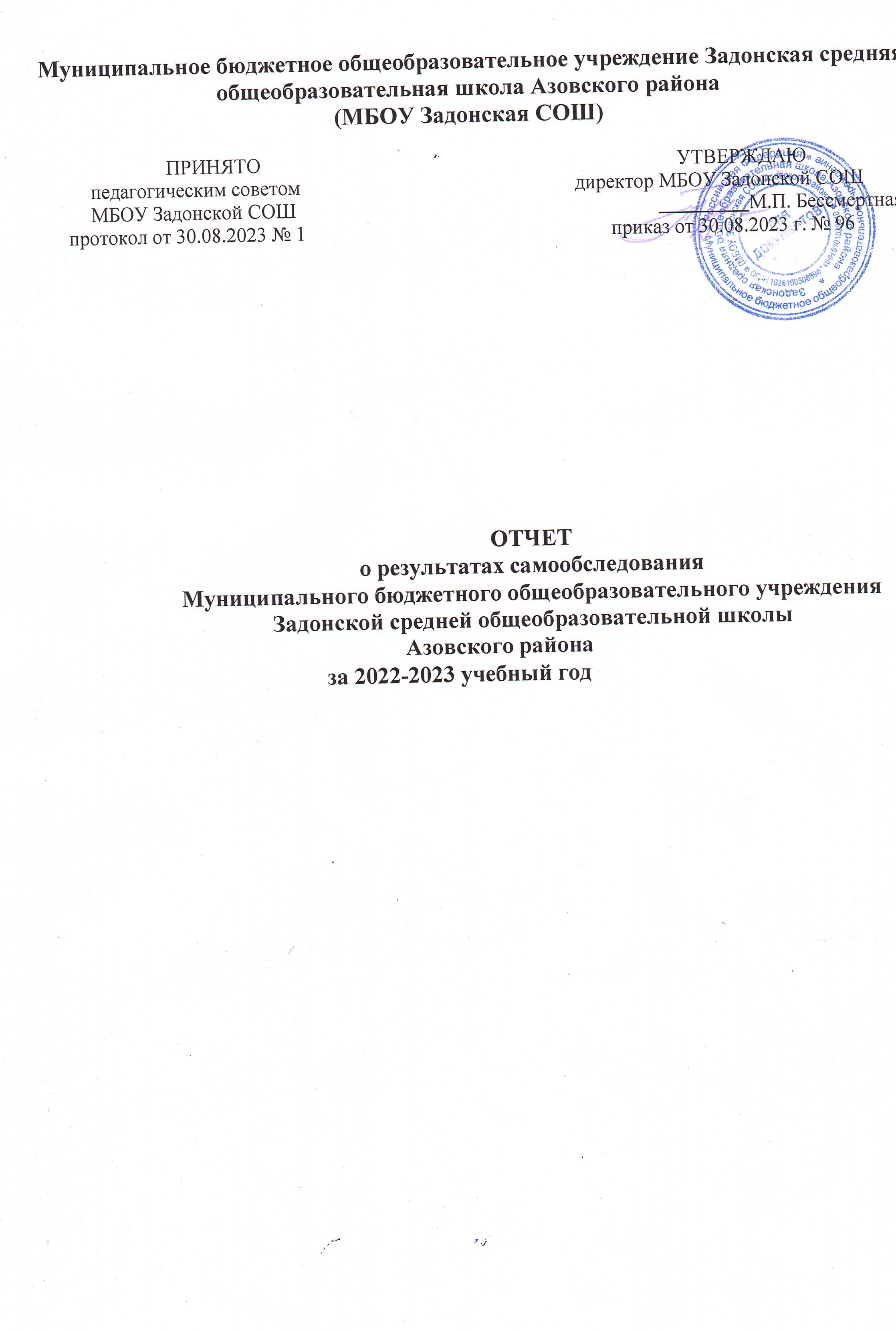        I.	АНАЛИТИЧЕСКАЯ ЧАСТЬ.                 Образовательная деятельность в Школе организуется в соответствии с Федеральным законом от 29.12.2012 № 273-ФЗ «Об образовании в Российской Федерации», ФГОС начального общего, основного общего и среднего общего образования, основными образовательными программами, локальными нормативными актами Школы                   С 01.09.2022 организовали обучение 1-х и 5-х классов по ООП, разработанным по обновленным ФГОС НОО и ФГОС ООО. Мониторинг показал, что обучающиеся не почувствовали переход. Анализ текущих достижений показал результаты, сопоставимые с результатами прошлого и позапрошлого годов. Учителя отмечают, что им стало проще оформлять тематическое планирование в рабочих программах по учебным предметам, так как планируемы результаты по ФГОС стали конкретнее и с ними удобнее работать.                   С 01.01.2021 года Школа функционирует в соответствии с требованиями СП 2.4.3648-20 «Санитарно-эпидемиологические требования к организациям воспитания и обучения, отдыха и оздоровления детей и молодежи», а с 01.03.2021 — дополнительно с требованиями СанПиН 1.2.3685-21 «Гигиенические нормативы и требования к обеспечению безопасности и (или) безвредности для человека факторов среды обитания». В связи с новыми санитарными требованиями Школа усилила контроль за уроками физкультуры. Учителя физкультуры организуют процесс физического воспитания и мероприятия по физкультуре в зависимости от пола, возраста и состояния здоровья. Кроме того, учителя и заместитель директора по АХЧ проверяют, чтобы состояние спортзала и снарядов соответствовало санитарным требованиям, было исправным — по графику, утвержденному на учебный год.                  Школа ведет работу по формированию здорового образа жизни и реализации технологий сбережения здоровья. Все учителя проводят совместно с обучающимися физкультминутки во время занятий, гимнастику для глаз, обеспечивается контроль за осанкой, в том числе во время письма, рисования и использования электронных средств обучения.                 С 2022 года муниципальное бюджетное общеобразовательное учреждение Задонская средняя общеобразовательная школа Азовского района входит в федеральный проект «Современная школа» национального проекта «Образование», который направлен на обновление содержания и модернизацию материально-технической базы школы. В рамках данного проекта в школе создан Центр «Точка роста» естественно-научного профиля. Региональным координатором мероприятий по созданию Центра образования естественнонаучной направленности «Точка роста» является Министерство общего и профессионального образования Ростовской области. В школе деятельность Центра осуществляется на основании Положения о Центре образования естественно-научной направленности «Точка роста».                Центр «Точка роста» состоит из двух помещений: кабинет физики, кабинет химии и биологии. Кабинеты оборудованы новой мебелью, современными приборами и инструментами для работы обучающихся и педагогов: демонстрационными комплектами по физике, химии и биологии, моноблочным интерактивным комплексом, шахматными столами.                  В Центре «Точка роста» работают квалифицированные, подготовленные кадры, которые освоили и продолжают осваивать новые современные технологии. Все педагоги, работающие в Центре образования, прошли необходимую курсовую подготовку.                    С 01.09.2022 ввели должность советника директора по воспитанию и взаимодействию с детскими общественными объединениями (далее – советник по воспитанию). Ее занял педагог, имеющий опыт работы с детскими объединениями и общий стаж педагогической работы 12 лет. Советник по воспитанию:  участвует в разработке и реализации рабочей программы и календарного плана воспитательной работы в школе;  организует участие педагогов, обучающихся и их родителей (законных представителей) в проектировании рабочих программ воспитания;  обеспечивает вовлечение обучающихся в творческую деятельность по основным направлениям воспитания;  анализирует результаты реализации рабочих программ воспитания;  участвует в организации отдыха и занятости обучающихся в каникулярный период;  организует педагогическое стимулирование обучающихся к самореализации и социально-педагогической поддержке;  участвует в работе педагогических, методических советов, в подготовке и проведении родительских собраний, оздоровительных, воспитательных и иных мероприятий, предусмотренных образовательной программой школы; координирует деятельность различных детских общественных объединений.                          Введение должности советника по воспитанию позволило систематизировать работу классных руководителей и снять излишнюю нагрузку с заместителя директора по учебно-воспитательной работе.                                            Общая характеристика Школы:                  Полное наименование общеобразовательного учреждения в соответствии с Уставом:Муниципальное бюджетное общеобразовательное учреждение Задонская средняя   общеобразовательная школа Азовского района.Краткое наименование: МБОУ Задонская СОШ Азовского районаЮридический и фактический адрес: 346753 Ростовская область, Азовский район, хутор Победа, улица Филипченко, дом 2 «в»Телефон: (86342) 94-3-47, адрес электронной почты: zadonskayaz@yandex.ru, адрес  сайта: http://www.zadonskschool.ru/.Учредитель: Азовский районный отдел образования.Директор общеобразовательного учреждения: Бессмертная Маргарита Петровна. Дата создания общеобразовательного учреждения 1966 год.Организационно-правовая форма: учреждение. Тип учреждения: бюджетное.Тип образовательной организации: общеобразовательная организация.Организация имеет два филиала, расположенные по адресу:346753, Ростовская область, Азовский район, хутор Песчаный, улица Октябрьская, дом 64 «а»346753, Ростовская область, Азовский район, хутор Левобережный, улица Школьная, дом 1Основной целью деятельности, для которой создано Учреждение, является образовательная деятельность по образовательным программам начального общего, основного общего, среднего общего образования.Учреждение осуществляет следующие основные виды деятельности:Реализация основных общеобразовательных программ - образовательных программ начального общего образования, образовательных программ основного общего образования, образовательных программ среднего общего образования.Образовательный процесс осуществлялся в одну смену, 1-11 классы в режиме 5- дневной рабочей недели.Учреждение является юридическим лицом, имеет самостоятельный баланс, вправе приобретать имущественные и неимущественные права, нести обязанности, быть истцом и ответчиком в суде, имеет печать с полным наименованием и указанием местонахождения, а также иные необходимые для его деятельности печати и штампы, бланки, собственную символику.Учреждение самостоятельно осуществляет свою деятельность в пределах, установленных законодательством и настоящим Уставом.Оказание первичной медико-санитарной помощи обучающимся осуществляется медицинским персоналом ФАП хутора Победа на безвозмездной договорной основе.Организация питания обучающихся и работников Учреждения осуществляется Учреждением совместно с организациями общественного питания (индивидуальными предпринимателями) на договорной основе в специально отведенном помещении. Расписание занятий предусматривает перерыв достаточной продолжительности для питания обучающихся. Режим и кратность питания обучающихся устанавливается в соответствии с длительностью их пребывания в Учреждении и требованиями санитарных правил и норм. Для питания обучающихся и работников в Учреждении выделяется специальное помещение (комната для приема пищи).Обеспечение питанием обучающихся за счет бюджетных ассигнований осуществляется в случаях и в порядке, которые установлены соответствующими органами государственной власти Ростовской области и (или) органами местного самоуправления.Школа расположена в центре хутора Победа, в непосредственной близости от учреждения культуры и учреждения дополнительного образования. 49% учащихся проживают в хуторе Победа, остальные в близлежащих селах: хутор Задонский, хутор Левобережный, хутор Песчаный, хутор Еремеевка, село Васильево-Петровка, поселок Васильево-Петровский. Из этих населенных пунктов организован подвоз учащихся за счет средств местного бюджета.Школа оснащена всем необходимым современным оборудованием, в школе созданы все условия для получения детьми качественного современного образования.2 педагогических работника награждены нагрудным знаком – «Почетный работник общего образования РФ», один учитель – «Отличник физической культуры РФ», один учитель – «Орденом Трудовой Славы III степени», 6 учителей – Почетными Грамотами Министерства образования РФ.Школа гордится своими учениками. Выпускники школы успешно обучаются в вузах Ростова, Симферополя и других городов. За последние пять лет в школу пришли работать 8 молодых педагога, 5 из них – выпускники нашей школы.С 1 сентября 2022 года все учащиеся начальных классов обеспечены горячим питанием, кроме того, горячим питанием обеспечены дети с ОВЗ, дети льготной категории учащихся 5-11 классов (малоимущие), дети  у которых один из родителей призван на военную службу по мобилизации в ВС РФ.Муниципальное бюджетное общеобразовательное учреждение Задонская  средняя  общеобразовательная школа обеспечивает доступное и качественное начальное, основное и среднее образование всем школьникам как своего микрорайона, так и других близлежащих сел; предоставляет форму получения образования: очное.Сейчас МБОУ Задонская СОШ развивается как Школа сотрудничества и открытых возможностей. Для нас приоритетным и целеполагающим является тот факт, что активными участниками образовательного процесса могут выступать все, кто имеет прямое отношение к жизни образовательного учреждения: родители, социальные партнеры и все, кому не безразлично, чем живет школа.По направленности образовательного процесса школа является учреждением, ориентированным на обучение, воспитание и развитие компетентной, свободной, духовной, гуманной личности, способной к сотрудничеству и творческой жизнедеятельности в открытом социуме.                           Организационно-правовое обеспечение образовательной деятельности:Лицензия на образовательную деятельность: от 30.06.2013 г., серия 61Л01 № 0000834, регистрационный номер лицензии: 3471, выдана Региональной службой по надзору и контролю в сфере образования Ростовской области, срок действия – бессрочно.Свидетельство о государственной аккредитации: от 16.12.2015 г., серия 61А01 № 0001007, регистрационный номер 2882, выдана Региональной службой по надзору и контролю в сфере образования Ростовской области, срок действия – бессрочно.Данные документа о постановке образовательного учреждения на учёт в налоговом органе: свидетельство серия 61 № 006749445, выдано 05.04.2001г. Межрайонной инспекцией Федеральной налоговой службы №18 по Ростовской области (6101 Межрайонная инспекция Федеральной налоговой службы №18 по Ростовской области территориальный участок 6101 по Азовскому району), 6188. Код причины постановки на учёт в налоговом органе: 610101001, ИНН: 6101029310.Устав, утвержденный приказом Азовского районного отдела образования от 05.02.2019 г. № 88.                    Структура управления деятельностью школы.Управление МБОУ осуществляется на основе сочетания принципов единоначалия и коллегиальности.Цель управления - создание демократических отношений между участниками образовательного процесса, мотивационное управление учением школьников, создание ситуации успеха, оказания педагогической помощи и поддержки.В школе сформирована система управленческой деятельности. Управление образовательным процессом осуществляется на диагностической основе и направляется, прежде всего, на создание правильных отношений между участниками образовательного процесса.Единоличным исполнительным органом МБОУ является директор, который осуществляет текущее руководство деятельностью школы.В МБОУ формируются коллегиальные органы управления:общее собрание работников школы,Совет школы,педагогический совет.В целях учета мнения обучающихся, родителей (законных представителей) несовершеннолетних обучающихся и педагогических работников по вопросам управления МБОУ и при принятии МБОУ локальных актов, затрагивающих их права и законные интересы, по инициативе обучающихся, родителей (законных представителей) несовершеннолетних обучающихся и педагогических работников в МБОУ создан Совет школы, в состав которого входят представители обучающихся, действует первичная профсоюзная организация.Для осуществления учебно-методической работы в школе функционируют предметные методические объединения:естественно-научных дисциплин, математических дисциплин,гуманитарно-эстетических дисциплин,обществоведческих дисциплинпедагогов начального образования.По рейтинговым оценкам внутренняя среда школы характеризуется как благополучная, обеспечивающая жизненный успех всем участникам образовательного  процесса.Структура и органы управленияМБОУ Задонской СОШ Азовского района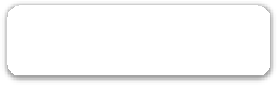 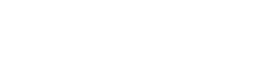 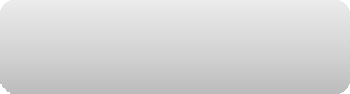 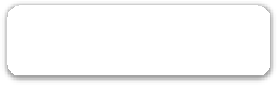 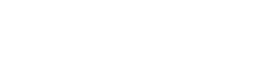 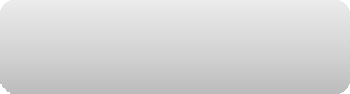 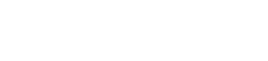 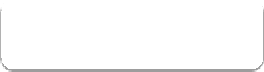 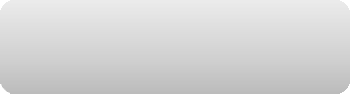 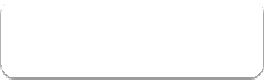 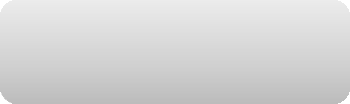 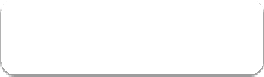 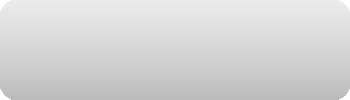 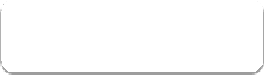 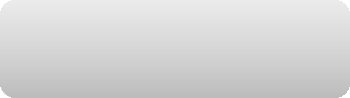 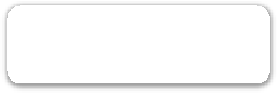 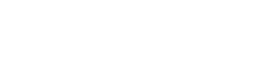 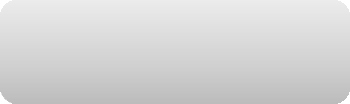 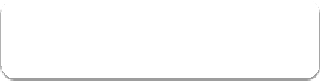 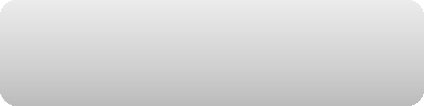 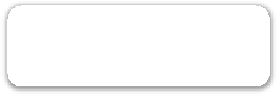 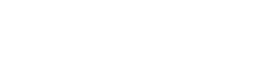 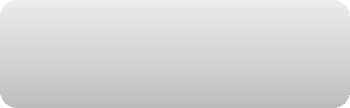 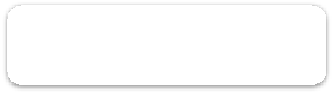 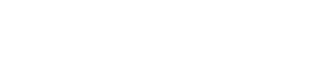 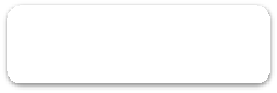 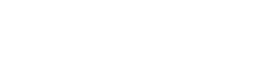 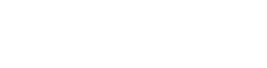 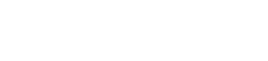 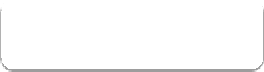 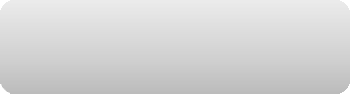 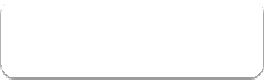 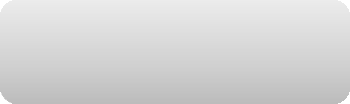 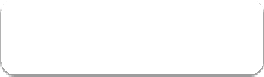 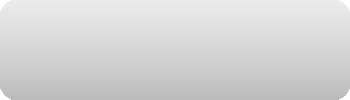 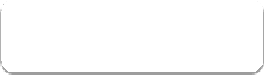 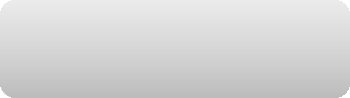 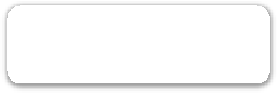 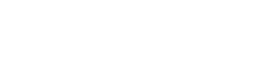 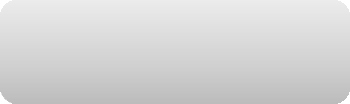 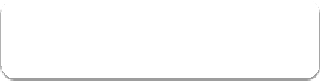 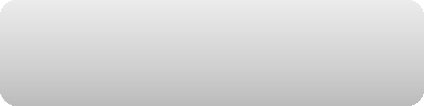 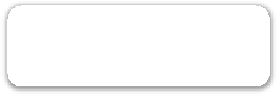 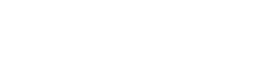 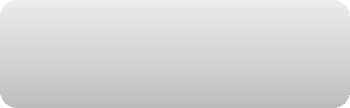 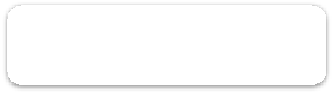 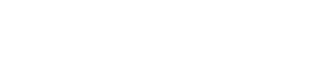 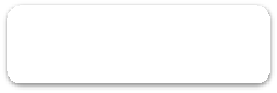 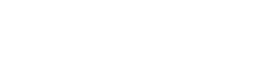 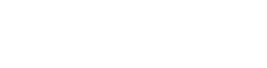 Структура МБОУ Задонской СОШ и система управления достаточно эффективны для обеспечения выполнения функций Учреждения в сфере общего образования в соответствии с действующим законодательством Российской Федерации.Условия дальнейшего развития системы управления образовательной организацией:распределение функциональных обязанностей администрации образовательной организации с учетом личных способностей, профессиональных и деловых качеств;реализация прав, обязанности и ответственности в сфере образования несовершеннолетних обучающихся, родителей (законных представителей) несовершеннолетних обучающихся через участие в управлении образовательной организацией в порядке, установленном ее уставом;обеспечение открытости и доступности информации о структуре и об органах управления образовательной организацией.                                 Право владения, материально-техническая база Школы:Школа функционирует в трех зданиях. Имеется спортивный зал в отдельном здании. Здания закреплены за школой на правах оперативного управления (площадь 2618,7кв.м.). Земля находится в бессрочном пользовании (площадь 22039 кв.м.)Образовательный процесс ведется в 25 учебных кабинетах, из них  в специализированных - информатики и ИКТ, кабинетах «Точка Роста» (физика, химия, биология).В школе имеется спортивный зал, библиотека. Образовательный процесс осуществляется в зданиях, соответствующих по техническим и санитарным характеристикам требованиям СанПиН. Школа находится под охраной, оснащена пожарной  сигнализацией, выводом сигнала на  пульт «01» МЧС и «тревожной кнопкой».Характеристика информационно-технического оснащения и условийОбеспечение образовательного процесса оборудованными учебными  кабинетами, объектами для проведения практических занятий, объектами физической культуры и спорта по заявленным к лицензированию образовательным программамКабинеты оснащены необходимым дидактическими и техническими средствами, учебно-вспомогательными материалами и соответствуют требованиям для реализации базового уровня общего образования, имеется достаточное количество наглядных пособий.ВЫВОДЫ:В школе созданы информационно-технические условия для реализации всех заявленных образовательных программ. Материально-техническая база МБОУ Задонской СОШ обеспечивает возможность реализации требований ФГОС начального общего, основного общего и среднего общего образования, т. е. имеющиеся кабинеты и их оснащение обеспечивает возможность выполнения проведения всех видов учебных занятий, предусмотренных учебными планами и рабочими программами.Условия дальнейшего развития материально-технической базы образовательной организации:приобретение учебного лабораторного оборудования, учебно ­ производственного оборудования, вещественных и виртуально-наглядных моделей и коллекций основных естественно-научных объектов и явлений.                                                                    Анализ контингентаКонтингент учащихся по образовательным программам:II. Содержание образовательной деятельности:В 2022-2023 учебном году в  образовательном процессе  использовались возможности образовательных платформ и ресурсов «Учи.ру», «ЯКласс». Для качественной организации учебного процесса, классными руководителями осуществлялась связь с родителями (законными представителями) – по телефону, в  мессенджерах, по электронной почте. Программы начального общего, основного общего, среднего общего образования и дополнительные образовательные программы реализованы в полном объеме. Заместителями директора составлены справки об итогах проверки проведения обучения. Результаты педагогического анализа, проведенного по итогам освоения образовательных программ, свидетельствуют о снижении результативности образовательной деятельности в начальной и основной школе. Причину данной ситуации видим в следующем:недостаточное внимание родителей (законных представителей) учащихся при организации домашней                обстановки, способствующей успешному освоению образовательных программ;не успешность работников Школы в установлении полноценного взаимодействия с родителями, проведении достаточных разъяснений о значимости занятий  для учащихся. Исходя из сложившейся ситуации, в плане работы Школы на 2023-2024 учебный год необходимо предусмотреть мероприятия, минимизирующие выявленные дефициты, включить мероприятия в план ВСОКО.В 2022 году ВПР проводили в сентябре и октябре – в 5-9-х классах по программе 4-8 классов. В связи с переносом ВПР на осень, результаты не использовались в качестве промежуточной аттестации. Однако их анализ позволяет прийти к выводу, что в 2022 году школьники 5-9-х классов показали результаты выше, чем учащиеся 5-9-х классов в 2021 году. В связи с этим запланировали на 2023 год провести контрольные работы в компьютерной форме аналогичные ВПР, чтобы выявить, насколько форма выполнения задания влияет на результаты.  Анализ результатов ГИА-22 показывает, что в полтора раза уменьшилось число учеников с одной тройкой. 15% для поступления в вуз сдавали обществознание, 7% — физику, 4% — биологию и 6% — информатику и ИКТ.Анализ результатов по отдельным заданиям показал необходимость дополнительной работы. Руководителям школьных методических объединений было                 рекомендовано: спланировать коррекционную работу, чтобы устранить пробелы; организовать повторение по темам, проблемным для класса в целом; провести индивидуальные тренировочные упражнения по разделам учебного курса, которые вызвали наибольшие затруднения; организовать на уроках работу с текстовой информацией, что должно  сформировать коммуникативную компетентность школьника: погружаясь в текст, грамотно его интерпретировать, выделять разные виды информации и использовать ее в своей работе; совершенствовать навыки работы учеников со справочной литературой. Образовательная программа.Образовательная деятельность в школе осуществляется в соответствии с Федеральным законом от 29.12.2012№273-ФЗ, ФГОС начального, основного, среднего общего образования, основными образовательными программами по уровням, включая учебные планы, годовые календарные учебные графики, расписание занятий, режим занятий.Учебный план 1-4 классов ориентирован на 4-х летний нормативный срок освоения                           ООП начального общего образования (реализация ФГОС НОО),в 5-9 классов на 5-летний нормативный срок освоения ООП основного общего                 образования (реализация  обновленных ФГОС ООО 5 класс, реализация ФГОС ООО 6-9 классы),в 10-11-х классов на 2-летний нормативный срок освоения ООП среднего общего               образования (реализация ФГОС СОО).Учебный план для 1-11 классов полностью соответствует типовому учебному плану для пятидневной учебной недели.План внеурочной деятельности (наряду с учебным планом) является одним из организационных механизмов реализации основных образовательных программ начального общего и основного общего образования.Под внеурочной деятельностью при реализации ФГОС НОО, ООО и  СОО понимается образовательная деятельность, осуществляемая в формах, отличных от урочной, и направленная на достижение планируемых результатов освоения основных образовательных программ НОО, ООО и СОО.                       Учебный план.Недельный учебный план МБОУ Задонской  СОШ  Азовского района на 2022- 2023 учебный год разработан на основе рекомендаций по составлению учебного плана образовательных организаций, реализующих основные образовательные программы начального общего, основного общего, среднего общего образования, расположенных на территории Ростовской области на 2022-2023 учебный год, (далее - недельный учебный план), федерального государственного образовательного стандарта начального общего, основного общего и среднего общего образования(далее - ФГОС НОО, ФГОС ООО, ФГОС СОО), основной образовательной программы начального общего образования (далее - ООП НОО), основной образовательной программы основного общего образования (далее - ООП ООО), основной образовательной программы среднего общего образования (далее - ООП СОО).Недельный учебный план в соответствии с федеральными требованиями фиксирует максимальный объём учебной нагрузки обучающихся, перечень обязательных учебных предметов, курсов и время, отводимое на их освоение и организацию по классам (годам) обучения; определяет часть, формируемую участниками образовательных отношений (компонент образовательного учреждения).Недельный учебный план для 1-4 классов ориентирован на 4-летний нормативный срок освоения образовательных программ начального общего образования, 5-9 классов - на 5-летний нормативный срок освоения образовательных программ основного общего образования, 10-11 классов - на 2-летний нормативный срок освоения образовательных программ среднего общего образования.Учебные занятия в 1-11м классе проводятся по 5-дневной учебной неделе. Обучение организовывается в одну смену.Продолжительность учебного года для обучающихся 1 класса составляет 33 учебные недели; для обучающихся 2-4 классов – 34 учебные недели; количество учебных занятий за 4 учебных года не может составлять менее 2904 и более 3345 часов.Часть, формируемая участниками образовательных отношений, является вариативной частью учебного плана и используется с учетом направленности основной образовательной программы для углубленного изучения учебных предметов обязательной части, для введения новых учебных предметов, элективных курсов, дополнительных образовательных модулей, спецкурсов, практикумов, проведения индивидуальных и групповых занятий, для организации проектной деятельности, обучения по индивидуальным образовательным программам и самостоятельной работы обучающихся в лабораториях, библиотеках, музеях.Учебный план (недельный) МБОУ Задонской СОШ на 2022-2023 учебный год в рамках федерального государственного образовательного стандарта начального общего образования                                                                       Учебный   план (недельный)МБОУ Задонской СОШ на 2022-2023 учебный год в рамках федерального государственного образовательного стандарта основного общего образования                    Учебный план (недельный)МБОУ Задонской СОШ на 2022-2023 учебный год в рамках федерального государственного образовательного стандарта среднего общего образования (10-11 класс)                        Учебный план (недельный) Песчанской НОШ - филиал МБОУ Задонской СОШ на 2022-2023 учебный год в рамках федерального государственного образовательного стандарта начального общего образованияУчебный план (недельный) Левобережной НОШ- филиал  МБОУ Задонской СОШ на 2022-2023 учебный год в рамках федерального государственного образовательного стандарта начального общего образования                      Внеурочная деятельность               В соответствии с ФГОС основная образовательная программа начального, основного, среднего общего образования реализуется образовательным учреждением, в том числе и через внеурочную. Таким образом, внеурочная деятельность становится неотъемлемой частью образовательного процесса. Согласно ФГОС план внеурочной деятельности начинали с изучения социального запроса, мнения обучающихся и их родителей. 	1-4 классыПесчанская НОШ (филиал)                                                                                                                   1-4 классыЛевобережная НОШ (филиал)                                                                                                                      1-4 классы                                                                                      5-9 классы	10-11 классыДополнительное образование                   На базе школы работают следующие бесплатные  кружки и секции:Услуги дополнительного образования  в рамках ОУ.Итого: охват составляет 375  учащихся, 100 % от общего числа учащихся;учащихся занимаются в 2 и более кружков                            Ш.  Кадровый состав образовательной организацииЦель анализа: анализ подбора и расстановки кадров, выявление результативности повышения квалификации, педагогического мастерства и категорийности кадров.а) кадровый и качественный состав педагогических кадровАнализ позволяет сделать вывод, что в школе подобран достаточно профессиональный состав. Все учителя подтверждают заявленные категории.Вывод: основную часть педагогического коллектива составляют опытные учителя с большим стажем работы, обладающие высоким профессиональным мастерством, имеющие высшую квалификационную категорию.Таким образом, в школе созданы необходимые условия для обеспечения качества образования.Сведения о специалистах психолого-медико-социального сопровождения.Анализ качества кадрового обеспечения МБОУ Задонской СОШ за последние годы позволяет выделить позитивные изменения.Количественный состав педагогов в течение последних трёх лет стабилен: педагогический коллектив школы состоит из опытных, квалифицированных специалистов, 49% имеют высшую квалификационную категорию, 24% имеют первую квалификационную категорию и 21% имеют соответствие занимаемой должности.Директор школы имеет звание «Почётный                        работник образования».За последние годы наблюдается некоторое снижение среднего возраста педагогического коллектива в связи с приходом в школу новых педагогов.В школе сложилась определённая система повышения квалификации и            аттестации педагогических кадров.Дальнейшее развитие кадровых условий образовательного процесса:диагностика состояния уровня профессиональной компетенции педагогических кадров, анализ выявленных профессиональных затруднений и карьерных ориентаций;планирование и организация обучения педагогов по дополнительным профессиональным программам (программам повышения квалификации и программам профессиональной переподготовки);формирование практики коллективной работы в малых творческих группах по разработке проектов, направленных на профессиональный рост педагогов школы и эффективность образовательного процесса;развитие материального стимулирования эффективной работы педагогов образовательной организации.                  IV. Оценка содержания и качества подготовки обучающихся Результаты освоения учащимися программ начального общего образования по показателю «успеваемость» в 2023 году                  Если сравнить результаты освоения обучающимися программ начального общего образования по показателю «успеваемость» в 2023 году с результатами освоения учащимися программ начального общего образования по показателю «успеваемость» в 2022 году, то можно отметить, что процент учащихся, окончивших на «4» и «5», вырос на 2,0 процента (в 2022 был 47,0%), процент учащихся, окончивших на «5», остался на прежнем уровне.             Результаты освоения учащимися программ основного общего образования по                              показателю    «успеваемость» в 2023 году                         Если сравнить результаты освоения обучающимися программ основного общего образования по показателю «успеваемость» в 2023 году с результатами освоения учащимися программ основного общего образования по показателю «успеваемость» в 2022 году, то можно отметить, что процент учащихся, окончивших на «4» и «5», снизился на 2,0 процента (в 2022 был 25%), процент учащихся, окончивших на «5», стабилен (в 2022 — 11%).                           Результаты освоения программ среднего общего образования обучающимися    10,11   классов по показателю «успеваемость» в 2023 году                              Результаты освоения учащимися программ среднего общего образования по показателю «успеваемость» в 2023 учебном году  на прежнем уровне, процент учащихся, окончивших на «5», снизился  на 2% (в 2022 году было 8%).                            Анализ результатов ГИА-23 показывает, что в полтора раза уменьшилось число учеников с одной тройкой. 15% для поступления в вуз сдавали обществознание,13% — физику, 13% — информатику и ИКТ.                                                       Результаты сдачи ЕГЭ в 2023 году V.Методическая и научно-исследовательская деятельность Общая характеристика.Цель анализа: выявить степень эффективности методической работы в школе и ее роль в повышении профессиональной компетенции педагогов.Методическая тема школы: «Личностное развитие участников образовательного процесса в условиях реализации ФГОС».Направления методической работы: Повышение качества образования в школе через непрерывное совершенствование педагогического мастерства учителя, его профессиональной компетентности в области теории и практики педагогической науки и преподавания предмета, освоение инновационных технологий обучения.Цель методической работы: «Создание благоприятной образовательной среды, способствующей развитию личностного потенциала учащихся, как условие повышения качества образования».Задачи методической работы:Создание условий для успешного обучения учащихся школы в условиях ФГОС основного общего и среднего образования.Использование инновационных технологий для повышения качества образования.Совершенствования системы мониторинга и диагностики успешности образования, уровня профессиональной компетентности и методической подготовки педагогов.Совершенствование системы работы и поддержки одаренных детей.Формы научно-методической работы:тематический педсовет, методический совет,предметные МО,творческий отчет,доклады, выступления,мастер-классы,семинары,наставничество,административные совещания.Это традиционные, но надежные формы организации методической работы. С их помощью осуществлялась реализация образовательных программ и учебного плана школы, обновление содержания образования через использование инновационных педагогических технологий.В соответствии с поставленными целями и задачами методическая работа осуществлялась по следующим направлениям деятельности:работа	педагогического совета,	работа	  школьных	методических  объединений,повышение квалификации, педагогического мастерства, аттестация   педагогических кадров,обобщение педагогического опыта, индивидуально-методическая деятельность,самообразование, диагностико-аналитическая деятельность, обновление                                    методической оснащенности кабинетов школы.В системе методической работы школы можно выделить следующие уровни:а) индивидуальная работа учителя по самообразованию,б) работа методических объединений по предметам и областям знаний; их деятельность осуществляется с учетом индивидуальных планов учителей.В МБОУ Задонской СОШ ведется целенаправленная работа с педагогическими кадрами по вовлечению их в непрерывный самообразовательный процесс. Самообразование учителя есть необходимое условие профессиональной деятельности педагога. Учитель должен знать не только свой предмет, владеть методикой его преподавания, но и иметь знания в близлежащих научных областях, различных сферах общественной жизни, уметь ориентироваться в современной политике, экономике. Должен учиться всему постоянно, так как в лицах его учеников перед ним каждый год сменяются временные этапы, углубляются и даже меняются представления об окружающем мире.Профессиональный рост невозможен без самообразовательной потребности. Организация работы по теме самообразования являет собой систему непрерывного образования педагогов и играет значительную роль в совершенствовании содержания, технологий обучения предмету и повышения результативности. Работа над темами самообразования учителей нашей школы включала в себя:изучение методических новинок, использование их в работесоздание портфолио учителя и учащихсямониторинг достижений учащихсяпроведение открытых уроков с использованием различных инновационных технологий.Средствами самообразования являлось систематическое изучение новинок педагогической литературы. В методической копилке школы в помощь самообразованию имеются материалы из опыта работы коллег, образцы технологических карт уроков, внеклассных мероприятий.Важнейшими направлениями в самообразовании учителей были следующие: изучение новых программ и учебников;изучение дополнительного научного материала.Поставленные перед коллективом школы задачи решались через совершенствование методики проведения урока, индивидуальной и групповой работы со слабоуспевающими и одаренными учащимися, развитие способностей и природных задатков учащихся, повышению мотивации к обучению учащихся, а также ознакомление учителей с инновациями в обучении и воспитании. Учителя внедряют в образовательный процесс информационные технологии, используют компьютеры на уроках и внеклассной, внеурочной, проектной деятельности. Все внеклассные и воспитательные мероприятия сопровождаются компьютерными презентациями. Некоторые педагоги размещают свои методические материалы  в Интернете. Анализ	участия	в	профессиональных	конкурсах, семинарах, мероприятиях.Кузьменко Н.Ю., учитель начальных классов,  публикует свои материалы на сайтах: сайт Ассоциации педагогов России "АПРель", сайт ВПО Доверие. Лях З.И., учитель начальных классов,  публикует свои методические материалы на страницах журнала «Продленка».  Шевченко Е.А., учитель информатики,  является участником Всероссийского Педагогического Сообщества «УРОК.РФ» и систематически публикует свои методические материалы  и работы  своих учеников.Важным направлением методической работы является совершенствование педагогического мастерства учителей через курсовую систему повышения квалификации и стимулирования педагога к аттестации на более высокие квалификационные категории.Проведение открытых уроков, мастер-классов, показало, что учителя владеют методикой преподавания предметов, практическими методами обучения. На уроках учителя использовали ИКТ и активные методы обучения. Педагоги английского языка активно используют технологию геймификации.В течение учебного года коллектив учителей эффективно повышал свой образовательный уровень через самообразование, дистанционные курсы. «Учитель будущего» - Арнаутова Н.А.,учитель математики,  Котеко И.В., учитель технологии. Все педагоги прошли курсы дополнительного образования по своим предметам.Одной из оптимальных форм повышения профессионального мастерства учителей является участие в заседаниях МО. Методическое сопровождение молодых специалистовУспешность профессионального становления молодого учителя, безусловно, влияет на качество преподавания. Трудности, с которыми сталкиваются молодые специалисты в начале педагогической деятельности, достаточно разнообразны и зависят не только от уровня теоретической и практической подготовки в ВУЗах или колледжах, но и от мотивации успешности	Профессиональной деятельности, а также от психологического климата в школе, окружающего начинающего педагога.В 2022 – 2023 учебном году в МБОУ Задонской СОШ  работали  2 молодых специалиста:1.Зыкова В.В. – учитель физической культуры2.Хаустова М.В. – учитель русского языкаЦель работы с молодыми специалистами: совершенствование профессиональных педагогических компетенций и личностный рост начинающего педагога.Задачи:профессиональная и педагогическая адаптация молодых специалистов;установление отношений плодотворного сотрудничества и взаимодействия между всеми членами педагогического коллектива образовательного учреждения;способствование становлению индивидуального стиля педагога, раскрытию творческого потенциала;оказание своевременной помощи молодым специалистам в преподавании предметов и в воспитательной деятельности;обеспечение эффективности и результативности образовательного процесса. Основные формы работы с молодыми специалистами: беседы, консультации,посещение уроков.              В 2022 году в МБОУ Задонской СОШ была внедрена Целевая модель наставничества     педагогических работников. Утверждены:          -  Программа наставничества в рамках Целевой модели наставничества обучающихся в МБОУ Задонская СОШ на 2022/2024 годы,        -  дорожная карта реализации Целевой модели наставничества,          -  закреплены наставнические пары.                    Работа педсоветов.Высшей формой коллективной методической работы всегда был и остается педагогический совет. В работе педагогических советов принимали участие все педагоги школы и приглашенные педагоги в рамках сетевого взаимодействия, выступая со своим наработанным материалом. Проводились практические семинары. Были проведены традиционные организационные педсоветы:Анализ работы школы за прошедший 2022-2023 учебный год и задачи на  новый 2023 – 2024 учебный год.О допуске к ГИА (ОГЭ, ЕГЭ) выпускников 9, 11 классов.О завершении учебного года в 1 – 8, 10 классахИтоги организации и проведения ГИА выпускников 9, 11 классов.Все вопросы, рассматриваемые на педагогических советах, были актуальны. Решения, выносимые по итогам педагогических советов, позволяли своевременно скорректировать учебно-воспитательный процесс.Выводы: тематика педагогических советов актуальна и востребована, связана с методической проблемой, над которой работает школа и направлена на повышение педагогической и психологической компетентности учителей, изучение и освоение новых педагогических технологий. Все педагогические советы были запланированы и проведены с использованием информационно-коммуникационных технологий. Каждому педагогическому совету сопутствовала большая и кропотливая подготовка. В обсуждении педагогических советов принимало участие большинство педагогов, происходил обмен мнениями, слушались советы по улучшению работы учителя, администрации, общественности, детского ученического самоуправления, проводилась работа в творческих группах; ставились конкретные задачи, и планировалось их решение. Отмечается заинтересованное участие педагогов в подготовке и проведении педсоветов, включение учителя в анализ результатов образовательной деятельности школы.Рекомендации: разнообразить формы и методы проведения педагогических советов; к подготовке и проведению педагогических советов привлекать медицинских работников, членов родительского комитета для решения поставленных задач с обоснованием совместно принятых решений.Работа школьного методического советаВедущая роль в управлении методической работой в школе принадлежит методическому совету – совещательному и коллегиальному органу, который организует, направляет работу учителей, создает условия для развития их творчества.Методический совет координирует профессиональную деятельность всего педагогического коллектива школы. Сегодня роль методической службы значительно возросла. Это связано с необходимостью создания наиболее благоприятных условий для развития личности ученика как индивидуальности, перехода от подчинения к сотрудничеству и партнерству в отношениях с коллегами, учащимися, а также с необходимостью рационально, оперативно и творчески использовать инновационные технологии обучения, современных методик, приемов и форм обучения.В 2022-2023 учебном году методическая работа в школе велась в разрезе оптимизации учебного процесса, индивидуально дифференцированного подхода в обучении, применении здоровье сберегающих методик и форм организации учебно-воспитательного процесса, интерактивных технологий и инноваций. Все формы работы имели практико- ориентированную направленность. Работа методического совета проходила в соответствии с Положением о методическом совете, разработанном и утвержденном на первом заседании, а также в соответствии с планом методической работы школы на 2022 – 2023 учебный год. Все учителя включены в методическую систему школы. Тематика заседаний методического совета отражает основные проблемные вопросы, которые стремится решать педагогический коллектив школы. Всего прошло 9 заседаний  методического совета.Приоритетные вопросы, решаемые на заседаниях МС:програмно-методическое обеспечение образовательного процесса в учебном году;оптимизация системы работы с одаренными учащимися;организация внеурочной и проектной деятельности в рамках ФГОС;организация внеурочной деятельности по предметам (предметные олимпиады, недели, конкурсы,…)работа по предупреждению неуспеваемости, ликвидации пробелов в знаниях учащихся;мониторинг качества образования;организация предпрофильной подготовки;работа над повышением профессионального имиджа учителя и школы;работа с молодыми и вновь прибывшими педагогами;подготовка к ГИА в формате ОГЭ и ЕГЭ;новые условия аттестации педагогических и руководящих работников;изучение, обобщение и внедрение перспективного педагогического опыта.    Консультационная работа проводилась членами МС по запросам. Педагогические работники консультировались по вопросам составления рабочих программ и календарно- тематического планирования, по проведению открытых уроков, организации контроля и оценки предметных, метапредметных и личностных результатов учащихся, участию в профессиональных конкурсах, участию в деятельности интернет-сообществ, распространению своего педагогического опыта.Для повышения профессионального уровня педагогов систематически проводились проблемные семинары. Главная задача данных семинаров обеспечить методическую поддержку деятельности педагогов по совершенствованию качества образования через освоение современных технологий в обучении, воспитании, развитии учащихся. В рамках проведения подобных семинаров каждому учителю предоставлена возможностьподелиться опытом, защитить свою педагогическую концепцию, поднять проблемы, возникшие в результате работы. Выработаны рекомендации по корректировке, совершенствованию результатов учащихся с учетом допущенных ошибок. Обсуждались итоги предметных недель.Вывод: план работы методического совета на учебный год полностью выполнен; вся деятельность методического совета способствовала росту педагогического мастерства учителя, повышению качества учебно-воспитательного процесса и разработке новых стандартов.Рекомендации:Членам методического совета продолжить работу по созданию банка диагностических методик педагогического коллектива на предмет изучения уровня профессиональной компетентности педагогов, затруднений методического, предметного характера, степени владения новыми педагогическими образовательными технологиями, приемами диагностики, мониторинга учебно-воспитательного процесса.Продолжить работу по обеспечению научно - методическим, нормативно- правовым, информационным сопровождением.Обеспечить работу обучающих, практических семинаров, научно- практических конференций, круглых столов, педагогических чтений в целях непрерывного процесса повышения квалификации педагогов, их профессиональной компетенции.Работа методических объединенийЦель анализа: выявление результативности выполнения целей и задач, возложенных на методические объединения (М/О).Современный педагог работает в условиях, когда научное знание устаревает и обновляется быстрее, чем успевает усвоиться учениками в рамках организованного процесса обучения. Отсюда следует, что школа призвана подготовить ребенка к жизни в таком мире, который характеризуется многовекторностью и неоднозначностью развития. Эти условия придают особую актуальность работе методических объединений, направленной на повышение профессиональной компетентности и педагогического мастерства учителя, на развитие его творческого потенциала, на совершенствование образовательного процесса и достижение оптимального уровня образования, воспитания и развития школьников. Этот процесс протекает эффективнее при активном участии педагогов в профессиональных объединениях.Одной из основных задач, сформулированных в результате анализа работы М/О школы, в учебном году была задача совершенствования педагогического мастерства учителей, их компетентности и широты знаний в области преподаваемых дисциплин, повышение качества проведения учебных занятий на основе внедрения новых педагогических технологий, совершенствование системы мониторинга и диагностики успешности образования, создание в школе благоприятных условий для поддержки одаренных детей. Над этой задачей работали методические объединения учителей:М/О учителей начальных классов – руководитель  Коваленко И.А.(высшая квалификационная категория);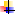 М/О учителей филологического цикла	– руководитель Галыгина О.А. (высшая квалификационная категория);                                                          М/О учителей цикла естественного цикла	– руководитель                    Половинко Т.В. ( высшая квалификационная категория);                                                       М/О учителей  математического цикла – руководитель                                           Подлужная О.В. (высшая квалификационная категория);М/О учителей истории и обществознания, физической культуры и ОБЖ – руководитель Кряжева И.В. (первая квалификационная категория);М/О классных руководителей – руководитель Пшенецкая Н.С. (высшая квалификационная категория);В школе работает высококвалифицированный педагогический коллектив, способный обеспечить высокий уровень обучения, создать условия для индивидуального развития учеников.С целью реализации задач, поставленных в плане методической работы, регулярно, один раз в месяц проводились заседания методических объединений. На них обсуждались следующие вопросы:работа с федеральными образовательными стандартами;обсуждение рабочих программ;методы работы по ликвидации пробелов в знаниях учащихсяметоды работы с учащимися, имеющими повышенную мотивацию к учебно- познавательной деятельностиформы и методы промежуточного и итогового контроляотчеты учителей по темам самообразования 	ГИА – 2023проблемы межпредметных связей в практике школьного обученияпланирование	и	осуществление	межпредметных	связей	в	процессе  преподавания химии, физики, биологии, математикиобобщение педагогического опыта 11 содержание тура олимпиады, КИМитоги вводного и промежуточного контроляизучение инструктивно-методических материаловучебно-методическое сопровождение образовательного процессавнедрение и применение новых образовательных технологий, направленных                                               на повышение качества образованиясовершенствование системы контроля, направленной на повышение качества  знаний учащихсятематическое консультирование членов МОНа заседаниях МО рассматривали также вопросы, связанные с инновациями в образовании, изучали тексты и задания контрольных работ, экзаменационные и другие учебно-методические материалы. Проводился анализ контрольных работ, намечались ориентиры по устранению выявленных пробелов в знаниях учащихся. В рамках работы методических объединений проводились открытые уроки, внеклассные мероприятия.Запланированные заседания проводились своевременно на всех МО. Заседания с четкой постановкой цели, грамотной организацией, активным обсуждением проблем, текущих вопросов, принятием решения.Все педагоги систематизировали материал по самообразованию и выступали на методических объединениях.Педагогический коллектив школы участвовал в проведении предметных недель. Предметные недели проходили каждую четверть по плану. Организаторами выступали руководители методических объединений. В рамках предметных недель проводились: внеклассные мероприятия по предметам, КВН, викторины, конкурсы, блиц-турниры, круглые столы, интеллектуальные игры, олимпиады. Все предметные недели сопровождались разнообразной наглядной информацией, прошли интересно, содержательно, познавательно. Итоги обсуждались на заседаниях методических      объединений. Мероприятиями были охвачены учащиеся всех ступеней. Проведение мероприятий позволило всем участникам образовательного процесса дополнительно раскрыть свой творческий потенциал.Учителя - предметники при проведении предметных недель старались использовать разные методы и приемы работы с целью выявления способных учащихся. Предлагаемые задания требовали от учащихся нестандартного подхода к выполнению работ, проявления творческой индивидуальности. Мероприятия способствовали повышению интереса учащихся к изучению предмета, а также расширению знаний.Все учителя школы пополнили свои учебно-методические копилки. Выводы:Проанализировав работу методических объединений, следует отметить, что методическая тема школа и вытекающие из нее темы методических объединений соответствуют основным задачам, стоящим перед школой; тематика заседаний отражает основные проблемы, стоящие перед педагогами; заседания тщательно подготовлены и продуманы; выступления и выводы основывались на анализе, практических результатах, позволяющих сделать серьезные методические обобщения. Проводилась работа по овладению учителями современными методиками и технологиями.Исходя из анализа методической работы школы, можно сделать вывод, что работа над методической темой четко просматривалась как в деятельности методического совета, педагогического совета, так и в работе методических объединений. Работа школьной методической службы направлена на повышение образовательного уровня педагогов через внедрение новых информационных технологий и совершенствование педагогического мастерства учителей с использованием теоретических и практических форм работы.Тематика заседаний МО и педсоветов отражает основные проблемные вопросы. В ходе проведения предметных недель учителя проявили хорошие организаторские способности, разнообразные формы их проведения вызвали повышенный интерес у учащихся. Увеличилось число учеников, которые участвовали в мероприятиях школы, требующих определенного интеллектуального уровня. Но вместе с положительными моментами в методической работе школы есть проблемы, на которые в 2023 -2024 учебном году необходимо обратить особое внимание. Так «слабым» моментом в работе педагогического коллектива остается система работы с одаренными учащимися, направленными на подготовку учеников к олимпиадам. Недостаточно идет работа по обобщению и распространению опыта работы педагогов.Школа немыслима, если сами педагоги не ориентируется на достижение высоких личных, профессиональных и иных достижений. Учитель, ориентированный на достижения, является примером для учеников и доказательством состоятельности методов его работы. С этой целью учителю необходимо поддерживать и развивать потребности заниматься повышением своей квалификации, участвовать в конкурсах профессионального мастерства. Поэтому одной из задач школы на следующий год является поддержание мотивационной среды, которая способствует укреплению позитивного настроя педагогов на работу, поддержания у них желания вносить в свою деятельность необходимые для развития образовательного учреждения изменения, совершенствовать свою психолого-педагогическую и предметную компетентность.Рекомендации:Продолжать выявлять, обобщать	и распространять опыт творчески  работающих учителей                                       Методическое обеспечение учебно-воспитательного процессаВ 2023 году была продолжена работа по пополнению и систематизации методической и учебной литературы по всем учебным предметам. На заседаниях МО регулярно проводился обзор новинок методической литературы, ее изучение. Учителя обсуждали статьи в предметных методических журналах. Кроме того, школа имеет журналы, где печатаются основные нормативные документы по образовательно-воспитательным проблемам, с которыми педагоги тоже регулярно знакомятся.В школьной библиотеке представлены все программы из Федерального перечня по учебным предметам, преподаваемым в школе. Работа по накоплению методических материалов, дидактических и наглядных пособий проходит в каждом кабинете. Особенно кропотливо работают в этом направлении учителя начальных классов – Лях З.И., Фокина С.И., среднего – Пшенецкая Н.С., Дорошенко И.В., Гончарова Л.Л.,  и старшего звена – Подлужная О.В., Половинко.Т.В.. Большую помощь, по мнению учителей, оказывают электронные материалы.Различные формы методической работы по повышению профессионального мастерства учителей.МО активно работали над решением темы школы через:заседания МО;взаимопосещение уроков;открытые мероприятия и уроки;сотрудничество с библиотекой;использование ИКТ на уроках и во внеурочное время;публикации;участие в профессиональных конкурсах.Анализ всей методической работы в целом позволяет сделать вывод: план методической работы школы выполнен.Очевидна положительная динамика роста методического и профессионального мастерства учителей, о чем свидетельствуют следующие факты:возросла активность учителей в желании поделиться педагогическими и методическими находками;каждый учитель прорабатывает для себя методику применения в практике преподавания новых педагогических технологий;пополняются методические копилки учителей;методическая тема школы и вытекающие из нее темы М/О соответствуют основным задачам, стоящим перед школой. Все учителя школы объединены в предметные М/О, то есть, вовлечены в методическую систему школы. Тематика заседаний М/О и педагогических советов отражает основные проблемные вопросы, которые стремится решать педагогический коллектив школы. Повысился профессиональный уровень учительского коллектива;выросла активность учителей, их стремление к творчеству, увеличилось число учителей, работающих в Интернете (создание своих собственных сайтов и страниц, публикация собственных материалов). В ходе предметных недель учителя проявили хорошие организаторские способности, разнообразные формы их проведения вызвали повышенный интерес у учащихся. Увеличилось число учащихся, которые участвовали в мероприятиях школы, требующих определенного интеллектуального уровня;активизировалась работа по обобщению педагогического опыта (создание портфолио учителя).Вместе с тем отмечены недостатки в методической работе:Не найдена такая форма организации, которая обеспечила бы не только усвоение учебного материала всеми учащимися на самом уроке, но и их самостоятельную познавательную деятельность, способствующую умственному развитию. А это связано с подготовкой учебного материала и выбором соответствующих методов обучения.На уроках не все учителя создают такие учебные ситуации и используют такие формы и методы (задания для самостоятельной познавательной деятельности творческого характера, заданий, связанных с жизнью, подбор наглядных пособий и др.), которые обеспечили бы эффективную познавательную деятельность всех учащихся в меру их способностей и подготовленности.Недостаток связан с необходимостью комплексного применения различных средств обучения, в том числе и технических, направленных на повышение темпа урока, экономию времени для освоения нового учебного материала и способов его изучения, а также применение приобретенных знаний, умений и навыков.Все еще малоэффективной остается работа педагогического коллектива по формированию мотивов учения, возбуждения познавательного интереса учащихся по теме, повышения их эмоционального настроения и обеспечения единства обучения, воспитания и развития.Недостаточно высок уровень самоанализа у учителей и самоконтроля у учащихся.Слабо ведётся подготовка к предметным олимпиадам.Исходя из выше изложенного, основными целями и задачами методической работы на 2024 год являются:Цель методической работы:Создание благоприятной образовательной среды, способствующей развитию личностного потенциала учащихся, как условие повышения качества образованияЗадачи методической работы:Создание условий для успешного перехода на обновленные ФГОС основного общего и среднего образованияИспользование инновационных технологий для повышения качества образованияСовершенствование системы мониторинга и диагностики успешности образования, уровня профессиональной компетентности и методической подготовки педагоговСовершенствование системы работы и поддержки одаренных детейОжидаемые результаты:Повышение профессиональной компетенции педагогического коллектива.Повышение качества образованности школьника, уровня его воспитанности.Личностный рост каждого учащегося.Готовность учащихся к самостоятельному выбору и принятию решения, усиление ответственности за последствия своих поступков.Формирование потребности у учащихся проявлять заботу о своем здоровье и стремлении к здоровому образу жизни.VI.Воспитательная система образовательного учреждения.	         Цель воспитательной работы школы - создание условий для личностного развития обучающихся, формирования системных знаний о различных аспектах развития России и мира, которое проявляется в усвоении основных норм поведения в обществе, в котором мы живём; в развитии социально значимых отношений школьников и ценностного отношения к семье, труду, Отечеству, природе, миру, знаниям, культуре, окружающим людям и самим себе; в приобретении опыта осуществления социально значимых дел, направленных на заботу о своей семье, на пользу родному городу и стране, трудового опыта, опыта выражения собственной гражданской позиции.На 2021-2025  учебный год школа разработала Рабочую программу воспитания. Программа воспитания направлена на решение проблем гармоничного вхождения школьников в социальный мир и налаживания ответственных взаимоотношений с окружающими их людьми. Воспитательная программа показывает, каким образом педагоги могут реализовать воспитательный потенциал их совместной с детьми деятельности. В центре программы воспитания МБОУ Задонской СОШ находится личностное развитие обучающихся, формирование у них системных знаний о различных аспектах развития России и мира. Одним из результатов реализации программы школы станет приобщение обучающихся к российским традиционным духовным ценностям, правилам и нормам поведения в российском обществе. Программа призвана обеспечить достижение учащимися личностных результатов, указанных во ФГОС: формирование у обучающихся основ российской идентичности; готовность обучающихся к саморазвитию; мотивацию к познанию и обучению; ценностные установки и социально-значимые качества личности; активное участие в социально-значимой деятельности. Все мероприятия являлись звеньями в цепи процесса создания личностно-ориентированной образовательной и воспитательной среды. Эта работа была направлена на достижение уставных целей, на выполнение задач, соответствующих реализуемому этапу развития образовательной системы школы, и на повышение эффективности учебно-воспитательного процесса.Вся воспитательная деятельность школы имеет модульную структуру. Каждый модуль ориентирован на достижение конкретных воспитательных задач. В центре такого модуля собраны воспитательные события, позволяющие планомерно переходя от одного к другому, задать четкий ритм жизни школьного коллектива, избежать стихийности, оказывать действенную помощь классному руководителю.Реализация цели проводилась по направлениям (модулям программы воспитания) и выполнению календарного плана воспитательной работы школы на 2022-2023 учебный год.  Воспитательная работа по ней осуществляется по следующим модулям:инвариантные - «Классное руководство», «Школьный урок», «Курсы внеурочной деятельности», «Работа с родителями», «Самоуправление», «Профориентация»;вариативные - «Ключевые общешкольные дела», «Детские общественные объединения», «Экскурсии, походы», «Школьные медиа», «Организация предметно-эстетической среды», «Экологическое воспитание» Воспитательные события в школе проводятся в соответствии с календарными планами воспитательной работы НОО, ООО и СОО. Они конкретизируют воспитательную работу модулей Рабочей программы воспитания по уровням образования.   Виды и формы организации совместной воспитательной деятельности педагогов, школьников и их родителей, разнообразны: коллективные школьные дела; акции; праздники, выставки. групповые консультации. конференции; праздники, выставки. групповые консультации, конференции, тренинги.          Все мероприятия являлись звеньями в цепи процесса создания личностно-ориентированной образовательной и воспитательной среды. Эта работа была направлена на достижение воспитательных целей, на выполнение заявленных задач и на повышение эффективности учебно-воспитательного процесса в целом.  Для достижения цели решались воспитательные задачи :реализовывать потенциал классного руководства в воспитании школьников, поддерживать активное участие классных коллективов в жизни школы;вовлекать школьников в кружки, секции, клубы, студии и иные объединения, работающие по школьным программам внеурочной деятельности и дополнительного образования, реализовывать их воспитательные возможности, с их помощью развивать духовное развитие школьников, воспитание эстетического чувства и уважения к культурному наследию России;использовать в воспитании детей возможности школьного урока, поддерживать использование на уроках интерактивных форм занятий с учащимися;поддерживать ученическое самоуправление - как на уровне школы, так и на уровне классных коллективов;поддерживать деятельность функционирующих на базе школы детских общественных организации и объединений;организовывать профориентационную работу со школьниками;организовать работу школьных бумажных и электронных медиа, реализовывать их воспитательный потенциал;реализовывать воспитательные возможности общешкольных ключевых дел, поддерживать традиции их коллективного планирования, организации, проведения и анализа в школьном коллективе;повышать уровень духовно-нравственного развития школьников путём вовлечения в общественно-полезную общешкольную деятельность, а также с помощью посещения мероприятий, формирующих мировоззрение, самосознание, ценностное самоопределение, толерантность и гуманизм;10)	организовать профилактическую работы по предупреждению асоциального поведения и
правонарушений обучающихся, формирования культуры здоровья и здорового образа жизни,
формирования негативного отношения к социальным порокам: алкоголизма, курение, наркомания,
ПАВ и другим видам зависимостей;12) организовать работу с семьями школьников, их родителями или законными представителями, направленную на совместное решение проблем личностного развития детей.Планомерная реализация поставленных задач позволила организовать в школе интересную и событийно насыщенную жизнь детей и педагогов, что стало профилактикой антисоциального поведения школьников.Практическая реализация цели и задач воспитания осуществляется в рамках следующих направлений воспитательной работы школы:-гражданско – правовое воспитание- патриотическое воспитание;-духовно-нравственное воспитание; -воспитание толерантности;-экологическое воспитание;-здоровьесберегающее воспитание;-развитие одаренных детей- профориентационное и трудовое воспитание;- семейное воспитание.-воспитание социально-успешного подростка;-работа классного самоуправления и соуправления;-взаимодействие с системой дополнительного образования;-привлечение родителей к воспитательной деятельности;-профилактика правонарушений. Базовые национальные   ценности:патриотизм;социальная солидарность;гражданственность;семья;труд и творчество;наука;традиционные российские религии;искусство и литература;природа;человечество.В своей учебно-воспитательной деятельности педагоги школы опираются на нормативно-правовые документы:Закон РФ «Об образовании»;Федеральный закон РФ «Об основных гарантиях прав ребенка в РФ»; Конвенции о правах ребенка;Федеральный закон РФ «Об общественных объединениях»;Федеральный закон РФ «Об основах системы профилактики, безнадзорности и правонарушений несовершеннолетних»;Закон РФ «О государственной поддержке молодежных и детских общественных объединений»;Семейный кодекс Российской ФедерацииФедеральный закон от 24 июня 1999 г. N 120-ФЗ "Об основах системы профилактики безнадзорности и правонарушений несовершеннолетних"             Устав МБОУ Задонская СОШДля решения указанных задач при составлении плана воспитательной работы школы на 2022- 2023 учебный год учитывались возрастные, физические и интеллектуальные возможности учащихся, их интересы, а так же нормативные акты СанПин.Воспитательная работа в школе осуществляется через реализацию программ:Программа воспитанияРазвитие одаренных детей (Программа «Одаренные дети»). Создание условий для выявления, развития и поддержки одаренных детей и обеспечения их личностной самореализации.Воспитание духовно-нравственной  культуры (Программа «Мы - Россияне»), как показателя воспитанности формирующейся личности. Воспитанность проявляется в осознании нравственных норм, их принятии, потребности и умении их применять. Сознательная дисциплина, уважение к труду и к людям труда, культура общения, культура речи, социальное служение, развитие милосердия и благотворительности, экологическая культура, ответственность личности за свои поступки, ее внешний облик – результат нравственного воспитания.   Воспитание культуры толерантности (Программа «Толерантность – основа жизни»). Особо рассматривается воспитание толерантного отношения к людям другой национальности и вероисповедания, формирование умения противодействовать асоциальным проявлениям, открытость  к восприятию других культур, уважение человеческого достоинства и индивидуальности.  Военно-патриотическое воспитание (Программа «Отечество»), направленное на формирование общероссийской и национально-культурной идентичности (привязанности, сопричастности), активное участие в жизни страны, края. Гражданственность как черта личности заключает в себе внутреннюю свободу и уважение к государству, любовь к Родине и стремление к миру, чувство собственного достоинства, проявление патриотических чувств и культуры межнационального общения, уважение законных прав и интересов как сограждан, так и людей другой национальности и вероисповедания; формирование электоральной культуры личности.Воспитание потребности в здоровом образе жизни (Программа «Школа здоровья»), направленное на  стремление быть красивым и сильным духом и телом. Большую роль в формировании такого отношения играют семья и использование здоровьесберегающих технологий в образовательном процессе.Семейное воспитание (Программа «Семья и школа»). Семья – первая школа общения растущего человека, в условиях которой приобретается нравственный опыт поведения, воспитывается уважение к старшим, братьям и сестрам, развивается потребность заботиться о престарелых и больных, формируются навыки ведения домашнего хозяйства. Главным средством воспитания в семье является личный пример отца и матери, отношениям которых с детьми и подражают молодые люди, создавая свою семью.Воспитание правовой культуры «Право. Выбор. Ответственность». Задачи: формирование правовой грамотности подрастающего   поколения, воспитание правосознания подростков, формирование правовой компетентности гражданина, формирование у школьников убеждения, что обладание правами и свободами неразрывно связано с ответственностью человека за свои поступки«Сделай свой выбор». Профориентация.« Моя планета». Экологическое воспитание.Комплексная программа с семьями, находящимися в социально-опасном положении «Подросток» (Программа психолого-социально-педагогической работы с различными категориями трудных детей)Адаптированная программа профилактической работы с ассоциальными семьями«Решать тебе» ( профилактика ПАВ)«Рука в руке»(профилактика суицидального поведения) «Планета ДД» (профилактика безопасности ДД)Программы по дополнительному образованию•	Программы внеурочной деятельности Школа принимала активное участие в воспитательных событиях муниципального, регионального, всероссийского  уровней. Воспитательные мероприятия носили активную форму, и обогащали досуг школьников, сплачивали коллективы детей, развивали творческие способности, способствовали интеллектуальному развитию.                               САМОАНАЛИЗ ВОСПИТАТЕЛЬНОГО ПРОЦЕССА                                   проводится по следующим критериям:Анализ результатов воспитания, социализации и саморазвитияшкольниковКачество проводимых общешкольных ключевых дел;Качество совместной деятельности классных руководителей и их классов;Качество организуемой в школе внеурочной деятельности;Качество реализации личностно развивающего потенциала школьных уроков;Качество существующего в школе ученического самоуправления;Качество функционирующих на базе школы детских общественных объединений;Качество профориентационной работы школы;Качество работы школьных медиа;Качество организации предметно-эстетической среды школы;Качество взаимодействия школы и семей школьников.Система мониторинговой деятельности всех аспектов воспитания :Мониторинг воспитательной системы школы осуществляется   с целью систематического контроля над процессом развития данной системы и определения наиболее целесообразныхперспектив. В рамках мониторинговой деятельности осуществляется сбор, хранение и обработка поступающей фактической информации, объективная комплексная оценка. Предметом мониторинга является:Особенности  интеллектуального  развития  учащихся,   их  эмоциональные  установки и личностных характеристики.Качество развития классного коллектива (атмосфера, взаимоотношения).Педагогический стиль общения и ведения класса.•	Качество взаимоотношений школы и родителей. Модуль «Ключевые общешкольные дела»Ключевые общешкольные дела – КОД	Вся внеурочная деятельность учащихся и педагогов школы организована таким образом, что коллективные творческие дела объединены в воспитательные модули. В центре такого модуля яркое общее ключевое дело. Это позволит создать в школе периоды творческой активности, задать четкий ритм жизни школьного коллектива, избежать стихийности, оказывать действенную помощь классному руководителю. Воспитательные модули:Сентябрь	месячник: «Внимание, дети!»Октябрь	«Мой край -  Приазовье»Ноябрь 	Месячник «Подросток и закон»Декабрь	 «Новогодняя феерия»Январь             Месячник спортивно-массовой работыФевраль	Месячник спортивно-массовой работыМарт		«В мире прекрасного»Апрель	 «Твори добро!»Май 		«Это нельзя забывать»Июнь               «Здравствуй, лето!»Ключевые дела - это главные традиционные общешкольные дела, в которых принимает участие большая часть обучающихся и которые обязательно планируются, готовятся, проводятся и анализируются совместно педагогами, детьми и родителями.Анализ ключевых общешкольных дел Большинство общешкольных дел всегда планируются, организуются, проводятся и анализируются совместно - школьниками и педагогами. Дела интересны большинству учеников. Участие школьников в этих делах сопровождается их увлечением общей работой, радостью и взаимной поддержкой. Дела проводятся по направлениям: художественно-эстетическое, интеллектуальное, гражданско-патриотическое, социальное и спортивное.Модуль «Классное руководство»                    Качество совместной деятельности классных руководителей и их классов (реализация модуля «Классное руководство»)           Классные руководители 1-11 классов выполняют функциональные обязанности в соответствие с Федеральным законом от 29.12.2012 № 273-ФЗ «Об образовании в Российской Федерации», Методическими рекомендациями органам исполнительной власти субъектов Российской Федерации, осуществляющим государственное управление в сфере образования, по организации работы педагогических работников, осуществляющих классное руководство в общеобразовательных организациях (Письмо Министерства просвещения РФ от 12 мая 2020 г. N ВБ-1011/08 "О методических рекомендациях"), уставом школы реализуют программу воспитания школы. Круг обязанностей опирается на блоки- организация деятельности классного коллектива; организация учебной работы класса и отдельных учащихся; организация внеучебной жизни; изучение личности и коррекция в воспитании школьников, работа с родителями обучающихся. В школе 23 классных руководителя – 21человек стаж более 5 лет, 2 -начинающих молодых специалиста (стаж работы - 1-2 года). Модуль «Классное руководство» реализовывался через работу руководителя класса с коллективом класса, учителями, преподающими в данном классе, а также работу с родителями (законными представителями). Классные руководители являются значимыми взрослыми для большинства детей своих классов. Школьники доверяют своим классным руководителям. Большинство решений, касающихся жизни класса, принимаются совместно классным руководителем и классом, у детей есть возможность проявить свою инициативу. Во всех классах дети чувствуют себя комфортно, здесь преобладают товарищеские отношения, школьники внимательны друг к другу.  В течение учебного года работа с классным коллективом включала в себя:инициирование и поддержку участия класса в общешкольных традиционных мероприятиях, оказание необходимой помощи детям в их подготовке, проведении и анализе;организацию интересных и полезных дел для личностного развития ребенка (познавательной, трудовой, спортивно-оздоровительной, духовно-нравственной, творческой, профориентационной направленности), позволяющие с одной стороны, - вовлечь в них детей с самыми разными потребностями и тем самым дать им возможность самореализоваться в них, а с другой, -установить и упрочить доверительные отношения с учащимися класса, стать для них значимым взрослым, задающим образцы поведения в обществе.-проведение классных часов как часов плодотворного и доверительного общения педагога и школьников, основанных на принципах уважительного отношения к личности ребенка, поддержки активной позиции каждого ребенка в беседе, предоставления школьникам возможности обсуждения и принятия решений по обсуждаемой проблеме, создания благоприятной среды для общения.сплочение коллектива класса через: игры и тренинги на сплочение и командообразование;однодневные экскурсии, организуемые классными руководителями;-выработка совместно со школьниками законов класса, помогающих детям освоить нормы и
правила общения, которым они должны следовать в школе.Классными руководителями использовались различные формы работы с обучающимися и их родителями в рамках модуля «Классное руководство»:тематические классные часы;участие в творческих конкурсах: конкурсы рисунков, фотоконкурсы, конкурс танцевальный, песенный, конкурс чтецов (очно и дистанционно);коллективные творческие дела;участие в акциях разного формата;участие в проектной деятельности;участие в интеллектуальных конкурсах, олимпиадах (дистанционно);индивидуальные беседы с учащимися;работа с портфолио;индивидуальные беседы с родителями;родительские собрания (дистанционно и очно);совместные мероприятия с родителями и учащимися;совместные мероприятия учащихся с учителями (соревнования по волейболу, кросс и т. д.)Доля обучающихся 1-11-х классов, принявших участие в событиях, мероприятиях, конкурсах, олимпиадах, фестивалях, проектах, соревнованиях различных уровней составила 87 процентов (высокий уровень вовлеченности). Но результаты анкетирования обучающихся, их родителей и педагогов показали, что в основном дети участвуют в мероприятиях под давлением педагогов, уровень добровольности недостаточно высокий. Возможно, это связано с тем, что педагоги не всегда вовлекают обучающихся в планирование общешкольных и классных дел, не прислушиваются к их мнению, давят учительским авторитетом, не всегда проводят совместный анализ проведенных общешкольных и классных мероприятий.         Вывод: По результатам анкетирования администрации, педагогов-предметников, работников школьной социально-педагогической службы, обучающихся и родителей качество совместной деятельности классных руководителей и их классов за учебный год оценивается как «удовлетворительное».      Модуль «Курсы внеурочной деятельности»               В соответствии с ФГОС основная образовательная программа начального, основного, среднего общего образования реализуется образовательным учреждением, в том числе и через внеурочную. Таким образом, внеурочная деятельность становится неотъемлемой частью образовательного процесса. Согласно ФГОС план внеурочной деятельности начинали с изучения социального запроса, мнения обучающихся и их родителей. Внеурочная деятельность  ведется по 6 основным направлениям:  - Занятия, направленные на удовлетворение интересов и потребностей обучающихся в творческом и физическом развитии, помощь в самореализации, раскрытии и развитии способностей и талантов;- Занятия, связанные с реализацией особых интеллектуальных и социокультурных потребностей обучающихся;-Занятия по формированию функциональной грамотности обучающихся;-Занятия, направленные на удовлетворение профориентационных интересов и потребностей обучающихся;-Информационно-просветительские занятия патриотической, нравственной и экологической направленности «Разговоры о важном»;-Занятия, направленные на удовлетворение социальных интересов и потребностей обучающихся, на педагогическое сопровождение деятельности социально ориентированных ученических сообществ, детских общественных объединений, органов ученического самоуправления, на организацию совместно с обучающимися комплекса мероприятий воспитательной направленности. Основными формами организации выступают кружки, секции, клубы. Все дети занимаются внеурочной деятельностью. В течение учебного года педагоги проводили работу по сохранности контингента обучающихся во внеурочной деятельности:анкетирование родителей (законных представителей) и обучающихся по выяснению причин низкой посещаемости, потери интереса к занятиям и анализ и результатов;вовлечение обучающихся в активную научную, конкурсную, концертную, соревновательную деятельность;создание доброжелательной и комфортной атмосферы на занятиях внеурочной деятельности, создание ситуации успеха для каждого ученикаОсновной формой организации внеурочной деятельности выступают кружки и спортивные секции .        Внеурочную деятельность реализуют педагоги школы: классные руководители 1-4 классов, учителя физической культуры, учителя-предметники.Реализация воспитательного потенциала курсов внеурочной деятельности происходит в рамках следующих выбранных школьниками ее видов:Итоги работы:•	Занятость учащихся во внеурочной деятельности - 90 %.•	Расписание занятий соответствует требованиям.•	Внеурочная деятельность охватывает все  направления;•	Занятия проходят в живой интересной для детей форме;•	Программы внеурочной деятельности соответствуют основным требованиям написания программ.Модуль «Школьный урок»Что нужно сделать для того, чтобы наши обычные школьные уроки стали воспитывающими уроками? Какие усилия нужно предпринять учителю, чтобы проводимые им занятия влияли не только на когнитивное, но и на личностное развитие ребенка, на достижение тех целей, которые сформулированы в примерной программе воспитания? Воспитывающими наши уроки становятся тогда...: ...когда они интересны школьникам, и те с удовольствием включаются в организуемую учителем деятельность; ...когда они побуждают школьников задуматься о ценностях, нравственных вопросах, жизненных проблемах; . когда время от времени на них используются игры, дискуссии и другие парные или групповые формы работы. Ответы на эти вопросы решаются на педагогических советах , на заседаниях МО, заседаниях при заместителе директора.Организация интерактивной деятельности обучающихся на уроках отслеживалась через посещение уроков, собеседования с педагогами-предметниками. Чаще всего используют интерактивные формы организации деятельности учителя истории и обществознания, биологии, географии, русского языка и литературы, английского языка.В нашей школе проводятся открытые уроки,  Открытый урок в отличие от обычных — специально подготовленная форма организации методической работы, в то же время на таких уроках протекает реальный учебный процесс. На открытом уроке учитель показывает, демонстрирует коллегам свой позитивный или инновационный опыт, реализацию методической идеи, применение того или иного методического приема или метода обучения. В этом смысле открытый урок — средство распространения позитивного и инновационного опыта. что позволяет обменяться опытом и разнообразить ..В течение всего учебного года учителями-предметниками проводились тематические школьные уроки, приуроченными к тому или иному образовательному событию. Это способствовало реализации школьными педагогами воспитательного потенциала урока таких, как установление доверительных отношений между учителем и его учениками, способствующих позитивному восприятию учащимися требований и просьб учителя, привлечению их внимания к обсуждаемой на уроке информации, активизации их познавательной деятельности; побуждению школьников соблюдать на уроке общепринятые нормы поведения, правила общения со старшими (учителями) и сверстниками (школьниками), принципы учебной дисциплины и самоорганизации; привлечению внимания школьников к ценностному аспекту изучаемых на уроках явлений, организация их работы с получаемой на уроке социально значимой информацией -инициирование ее обсуждения, высказывания учащимися своего мнения по ее поводу, выработки своего к ней отношения. А применение на уроке интерактивных форм работы учащихся: интеллектуальных игр, стимулирующих познавательную мотивацию школьников; дидактического театра, где полученные на уроке знания обыгрываются в театральных постановках; дискуссий, которые дают учащимся возможность приобрести опыт ведения конструктивного диалога; групповой работы или работы в парах, учат школьников командной работе и взаимодействию с другими детьми. По результатам анализа посещения уроков педагогов, самоанализов классных руководителей по воспитательной работе, результатам наблюдения за формами общения педагогов с обучающимися можно сказать, что большинство учителей не ограничиваются только передачей предметных знаний. Учителя используют воспитательные компоненты своих уроков в соответствии с их тематикой, формой организации деятельности детей, их индивидуальными и возрастными особенностями. Однако качество реализации воспитательного компонента уроков находится на среднем уровне. Педагоги слабо используют возможности интегрированных уроков, музейных уроков, уроков-экскурсий и т. п. Не все учителя организуют на своих уроках интерактивную деятельность обучающихся. Также следует помнить, что учитель воспитывает и своим примеромВключение в урок игровых процедур в 1 -7 классах помогали поддержать мотивацию детей к получению знаний, налаживанию позитивных межличностных отношений в классе, помогали установлению доброжелательной атмосферы во время урока. Инициирование и поддержка исследовательской деятельности школьников, как в среднем, так и в старшем звене, в рамках реализации ими индивидуальных и групповых исследовательских проектов, дает им возможность приобрести навык самостоятельного решения теоретической проблемы, навык генерирования и оформления собственных идей, навык уважительного отношения к чужим идеям, оформленным в работах других исследователей, навык публичного выступления перед аудиторией, аргументирования и отстаивания своей точки зрения. Также ведется проектная деятельность по всем предметам. Защита проектов проходит как настоящий праздник , в котором принимает участие все учащиеся в роли выступающих, слушателей и экспертовТаким образом, школьный урок - всегда был и остается одним из важнейших и эффективных модулей системы воспитания подрастающего поколения.                 Модули «Детские общественные объединения» и «Самоуправление»Школьное ученическое самоуправление являются традиционными структурами школьного самоуправления и имеют свои традиции и регламент работы. В  нашей школе в органы ученического самоуправления «Содружество»  входят ученики 5-11 классов.  Ребята проводят профилактические мероприятия, помогает в анкетировании обучающихся, организует дежурства во время общешкольных массовых мероприятий, организует общешкольные массовые мероприятия. Общее количество активистов школьного самоуправления составляет 28 человек. В течение года регулярно проводились заседания, в рамках которых осуществлялись:подготовка и планирование ключевых школьных дел;рассмотрение вопросов успеваемости, посещаемости, дисциплины;подготовка информационных стендов иСовместными усилиями педагога-организатора и Совета старшеклассников проведены такие крупные мероприятия, как: День учителя. Акции ко Дню Матери;Новогодние мероприятия;Акции к 23 февраля и 8 марта;Акции ко Дню космонавтики;Письма поддержки воинам СВОСбор гуманитарной помощи воинам СВОВолонтерская помощьПлетение маскировочных сетокИзготовление сухого армейского душаСоздание поздравительного ролика ко Дню Отечества воинам СВОМероприятия ко Дню победы;Последний звонок.              Отдельным направлением также стала популяризация детских общественных организаций.  В нашей школе это детская и молодежная общественная организация «Юнросы». Активное участие учащихся в различных конкурсах в рамках предложенных направление РДШ, показало актуальность данного детско-юношеского движения и заинтересованность учащихся. 	Волонтерский отряд «Добрые сердца» организовал экологические субботники по уборке школьной территории, плетение маскировочных сетей, изготовление сухого армейского душа. Также ребята ухаживали за памятниками Погибшим солдатам в х. Победа, х. Песчаном, х Левобережном.  Волонтеры провели несколько субботников по облагораживанию парковой зоны на территории ДК х. Победы. Участвовали в мероприятиях, посвященные дню молодежи.                  За указанный период работы актива старшеклассников было достигнуто следующее:Сохранили действующий актив обучающихся, процент ухода - 0%;Улучшили навыки работы в графических редакторах для оформления мероприятий, улучшили навыки работы с коллективами, самопрезентации, презентации проектов;Улучшили навыки переговорного искусства, искусства ведения презентации, типирования личности;Освоили дистанционные формы работы и взаимодействия.ВЫВОД: Школьники чувствуют свою ответственность за происходящее в школе, понимают, на что именно они могут повлиять в школьной жизни и знают, как это можно сделать. Ребята часто выступают инициаторами, организаторами тех или иных школьных или внутриклассных дел, имеют возможность выбирать зоны своей ответственности за то или иное дело. Но за год в период пандемии активность школьников снизилась. Необходимо организовать обучение лидеров ученического самоуправления. Детские общественные объединения привлекательны, школьники стремятся участвовать в организуемой ими деятельности. Деятельность, которую ведут детские общественные объединения, дает возможность каждому ребенку найти себе дело по силам и по желанию.Модуль «Экскурсии, экспедиции, походы»Обучающиеся в сопровождении взрослых (родителей или педагогов) посещали музеи, парки и усадьбы, выполняли задания, отвечали на вопросы, решали головоломки, связанные с разными культурными объектами. Кружок  «Школьный музей Боевой Славы»   активно принимал участие во Всероссийской акции «Вахта Памяти» (сбор, подготовка и представление материалов о ветеранах ВОВ), а также в мероприятиях, посвященных празднованию 78-й годовщины Победы в Великой Отечественной войне 1941 -1945 гг. Силами членов кружка было создано немало роликов и подкастов по данной теме, обновили материал Виртуального музея. Одним из знаковых событий этого учебного года стал сбор материалов о ветеранах ВОВ «Бессмертный полк», их обработка для участия в районной газете «Приазовье». Статьи были опубликованы в газете. Учащимися были посещены музеи г. Азова, Ростова-на-Дону, Волгограда. Хорошей школьной  традицией являются походы по родному краю.	ВЫВОД: при проведении экскурсий ребята занимают активную позицию по отношению к происходящему. По окончании дел проводится совместный анализ с классным руководителем. Модуль «Профориентация»Развитие воспитательной работы в данном направлении является эффективным элементом системы выявления, поддержки и развития способностей и талантов у обучающихся, направленным на самоопределение и профессиональную ориентацию. Основной целью профориентационной работы в школе является активизация процесса формирования психологической готовности обучающихся к социально-профессиональному самоопределению, выбор сферы профессиональной деятельности, оптимально соответствующей личностным особенностям и запросам рынка труда в рабочих кадрах и специалистах.Качество профориентационной работы в школе определялось по критериям ее эффективности:достаточная информированность обучающихся о профессии и путях ее получения (сформированное ясное представление о требованиях профессии к человеку, конкретном месте ее получения, потребностях общества в данных специалистах);потребность в обоснованном выборе профессии (самостоятельно проявляемая школьником активность по получению необходимой информации о той или иной профессии, желание пробы своих сил в конкретных областях деятельности, самостоятельное составление своего профессионального плана);уверенность школьника в социальной значимости труда (сформированное отношение к труду как к жизненной ценности);степень самопознания школьника (изучение школьником своих качеств);наличие у школьника обоснованного профессионального плана.  повысить долю обучающихся 5-11-х классов, принявших участие в профориентационных проектах, предпрофессиональных пробах, конкурсах, фестивалях профессий Участие школьников во Всероссийской профориентационной акции «ПроеКТОрия» . Доля учащихся, защищавших свои проекты в конце года, были практико-ориентированы на какую-либо профориентационную область. 92 учащихся создали личный кабинет на сайте «Билет в будущее». В течение года ребята участвовали во Всероссийском  проекте «Шоу профессий»,, во всероссийских Онлайн-уроках  финансовой грамотности, учащиеся 8-10 классов прошли  Профориентационный опрос.       По своей организационной структуре профессиональная ориентация - система многоступенчатая. Первая ступень - трудовое воспитание. Осуществляется учителями труда,  классными руководителями, родителями в семье. Вторая ступень - профессиональное просвещение реализуется учителем и классным руководителем, библиотекарем, предприятиями района, учебными заведениями, средствами массовой информации,Третья ступень - профессиональная консультация - проводится медицинскими работниками, школьным психологом.Следующая ступень - профессиональная адаптация - ею занимается педагогический совет школы, социологическая служба.Такая форма плана на год и по каждой параллели, каждому разделу позволяет анализировать систему работы за год. В каждой четверти  определяется  объём работы. Профориентационная работа ведётся по следующим направлениям:  - трудовое воспитание; - профессиональное просвещение; - профессиональная консультация; - адаптация выпускников.Совместная деятельность педагогов и школьников по направлению «профориентация» включает в себя профессиональное просвещение школьников; диагностику и консультирование по проблемам профориентации, организацию профессиональных проб школьников. Задача совместной деятельности педагога и ребенка - подготовить школьника к осознанному выбору своей будущей профессиональной деятельности. Создавая профориентационно значимые проблемные ситуации, формирующие готовность школьника к выбору, педагог актуализирует его профессиональное самоопределение, позитивный взгляд на труд в постиндустриальном мире, охватывающий не только профессиональную, но и внепрофессиональную составляющие такой деятельности. Эта работа осуществлялась через:- проведение диагностики «Профориентационной направленности»               -циклы профориентационных классных часов, направленных на подготовку школьника к осознанному планированию и реализации своего профессионального будущего ; -профориентационные игры: симуляции, деловые игры, квесты, решение кейсов, расширяющие знания школьников о типах профессий, о способах выбора профессий, о достоинствах и недостатках той или иной интересной школьникам профессиональной деятельности -участие в работе всероссийских профориентационных проектов, созданных в сети интернет: просмотр лекций, решение учебно-тренировочных задач, участие в мастер классах, посещение открытых уроков ( «Билет в будущее»);- просмотр онлайн-уроков «Большая перемена»;-посещение учащимися различных предприятий;- приглашение специалистов различных колледже,вузов.Работа по профессиональной ориентации охватывала все возрастные категории обучающихся:У младших школьников (1-4 классы) с помощью активных средств профориентационной деятельности (деловые игры, группы по интересам, факультативы, общественно-полезный труд, индивидуальные собеседования и др.) формировались добросовестное отношение к труду, понимание его роли в жизни человека и общества, создавалась установка на выбор профессии.У подростков (5-7 классы) формировали осознание собственных интересов, способностей, общественных ценностей, связанных с профессией. Они должны определить свое место в обществе, развить интерес к трудовой деятельности. К 8 классу должна быть сформирована потребность в выборе профессии.Обучающихся 8-9 классов информировали о профессиях, перспективах профессионального роста и мастерства; учили оценивать личностные возможности в соответствии с требованиями избираемой профессии; оказывали им индивидуальную психологическую помощьС обучающимися 10-11 классов осуществляли профориентационную деятельность на базе углубленного изучения предметов, к которым у них проявлялся устойчивый интерес и способности.ВЫВОД: Профориентационная работа ориентирована на формирование у школьников трудолюбия, готовности к планированию своего жизненного пути, выбору будущей профессиональной сферы деятельности и необходимого для этого образования. Формы профориентационной работы разнообразны, дети заинтересованы в происходящем и вовлечены в организуемую деятельность. Модуль «Школьные медиа»Данный модуль способствует у учащихся развитию коммуникативной культуры, формирование навыков общения и сотрудничества, поддержка творческой самореализации учащихся.Воспитательный потенциал школьных медиа реализуется в рамках следующих видов и форм деятельности в нашей школе :-школьный медиацентр - созданная из заинтересованных добровольцев группа информационно-технической поддержки школьных мероприятий, осуществляющая видеосъемку и мультимедийное сопровождение школьных праздников, фестивалей, конкурсов, спектаклей и т.д.;-	школьная интернет-группа - разновозрастное сообщество школьников и педагогов, поддерживающее интернет-сайт школы и соответствующую группу в социальных сетях с целью освещения деятельности образовательной организации в информационном пространстве, привлечения внимания общественности к школе, информационного продвижения ценностей школы и организации виртуальной диалоговой площадки, на которой детьми, учителями и родителями могли бы открыто обсуждаться значимые для школы вопросы;	ВЫВОД: совместное распределение обязанностей осуществляется с учетом интересов и потребностей ребят. В содержании работы  представлена актуальная жизнь школы, проблемы, волнующие современных детей разных возрастов. Здесь находят отражение различные позиции школьников по тем или иным вопросам. Модуль  «Организация предметно-эстетической среды»Окружающая ребенка предметно-эстетическая среда школы, при условии ее грамотной организации, обогащает внутренний мир ученика, способствует формированию у него чувства вкусаи стиля, создает атмосферу психологического комфорта, поднимает настроение, предупреждает стрессовые ситуации, способствует позитивному восприятию ребенком школы.Воспитывающее влияние на ребенка в нашей школе осуществляется через такие формы работы с предметно-эстетической средой как:-	размещение на стенах школы регулярно сменяемых экспозиций: творческих работ школьников, позволяющих им реализовать свой творческий потенциал, а также знакомящих их с работами друг друга; - благоустройство классных кабинетов, осуществляемое классными руководителями вместе со школьниками своих классов, позволяющее учащимся проявить свои фантазию и творческие способности, создающее повод для длительного общения классного руководителя со своими детьми;событийный дизайн - оформление пространства проведения конкретных школьных событий (праздников, церемоний, торжественных линеек, творческих вечеров, выставок, собраний, конференций и т.п.);акцентирование внимания школьников посредством элементов предметно-эстетической среды (стенды, плакаты, инсталляции) на важных для воспитания ценностях школы, ее традициях, правилах.       В течение учебного года в школе были проведены акции  «Осеннее окно», «Новогоднее окно», «Окно Победы». Ученики вместе с педагогами творчески оформляли окна школы. К праздничным датам школьники украшали свои кабинеты, оформляли классные уголкиВЫВОД: Пространство школы оформлено со вкусом, отражает дух школы, учитывает возрастные особенности детей. Время от времени происходит смена оформления школьных помещений. Используются творческие работы учеников, представлена актуальная жизнь школы. Элементы оформления акцентируют внимание на важных ценностях школы, ее нормах и традициях.Модуль «Работа с родителями»   Работа с родителями или законными представителями школьников осуществляется для более эффективного достижения цели воспитания, которое обеспечивается согласованием позиций семьи и школы в данном вопросе. Работа с родителями или законными представителями школьников осуществляется в рамках следующих видов и форм деятельности:Управляющий совет школы, участвующие в управлении образовательной организацией и решении вопросов воспитания и социализации их детей;Общешкольные и классные  родительские собрания, происходящие в режиме обсуждения наиболее острых проблем обучения и воспитания школьников  Родительские всеобучи.            Традиционные ежемесячные дни консультаций с учителями-предметниками, которые способствовали решению многих возникающих проблем в образовательной среде, также проходили в режиме ограничений. В этом учебном году работа с родителями больше носила индивидуальный «точечный» характер. Но следует отметить, как результат такой отлаженной из года в год систематической работы, уменьшение количества жалоб со стороны родительской общественности во внешние структуры. В течение учебного года проведено по 4 родительских собрания в каждом классе, в некоторых классах и более. Тематика классных родительских собраний разнообразна и соответствует возрасту и психологическим особенностям обучающихся. Примерная тематика родительских собраний была предложена заместителем директора по ВР, взятая из  программы взаимодействия с родителями «Семья и школа». Посещаемость родительских онлайн-собраний родителями составила в среднем по школе 80 процентов.. Наблюдалась средняя активность посещения районных, областных и российских онлайн-родительских собраний.Социально-психологической службой школы проводилась консультативная работа с родителями. Индивидуальные консультации затрагивали темы взаимодействия с ребенком дома, нежелание ребенка учиться, неумение ребенка общаться, ложь и воровство ребенка, буллинг, профилактика суицида, профилактика употребления ПАВ, особенности подросткового возраста, предотвращение и профилактика проблем в обучении и др. Групповые консультации родителей касались вопросов проблем в обучении, адаптации детей к новым условиям обучения, профессиональной ориентации детей.           По-прежнему, есть родители, которые не реагируют на просьбы и замечания учителей, а некоторые вообще самоустраняются от воспитания собственного ребенка, предоставляя школе самой  решать     возникшие  проблемы,   в  подобных  случаях  активную  помощь оказывают специалисты социально-педагогической и психологической служб школы. Работа с родителями проводилась также в форме индивидуальных встреч с классными руководителями, педагогами-предметниками, работниками социально-психологической службы, представителями администрации школы. Представители школьного родительского комитета принимали участие в организации мероприятий и праздников.По сравнению с 2021-2022 учебным годом удалось:повысить посещаемость родительских собраний в среднем на 12%  по школе;повысить уровень участия родителей в классных и общешкольных делах в среднем на 5%;повысить уровень удовлетворенности родителей деятельностью школы в среднем на 10% ;повысить уровень доверия родителей школе в среднем на 7%.ВЫВОД: Большинство родителей поддерживает участие ребенка в школьных делах. Работа с родителями нередко сводится к информированию об успеваемости детей, предстоящих конкурсах, мероприятиях. Реакция родителей на нее часто формальна. Педагоги испытывают трудности в организации диалога с родителями по вопросам воспитания детей, но большая часть родителей прислушивается к мнению педагогов, помогает и поддерживает их.Модуль «Экологическое воспитание»                 В данном модуле представлена работа школы по экологическому воспитанию. Чаще всего под «экологическим воспитанием» понимают воспитание любви к природе, однако воспитательная работа в школе была построена так, что основными компонентами экологической культуры личности должны были стать экологические знания, экологическое мышление, экологически оправданное поведение и чувство любви к природе. Основная цель экологического воспитания – формирование экологически культурной личности, которая должна не только на уроках экологии, но и во внеурочное время приобретать экологические знания по основным разделам как экологии в целом, так и экологии родного края ( знать природу своего родного края, местные природные условия; реки и водоемы, ландшафты, типичные растения и животные, птицы, рыбы, климат; охраняемые природные объекты). VII. Результативность воспитательной системы.	Профилактическая работа по предупреждению асоциального поведения обучающихся.Согласно Закону №120-ФЗ, в компетенцию образовательных учреждений входят следующие задачи:-	оказание социально-психологической и педагогической помощи несовершеннолетним, имеющим отклонения в развитии или поведении либо проблемы в обучении;-	выявление несовершеннолетних, находящихся в социально - опасном положении или систематически пропускающих по неуважительным причинам занятия, принятие мер по их воспитанию и получению ими основного общего образования;-	выявление семей, находящихся в социально-опасном положении;-	обеспечение организации общедоступных спортивных секций, технических и иных кружков, клубов и привлечение к участию в них несовершеннолетних;-	осуществление мер по реализации программ и методик, направленных на законопослушное поведение.	        Для устранения обстоятельств, способствующих совершению преступления (других нарушений закона), социальной службой школы регулярно проводится профилактическая работа с учащимися по направлениям:- помощь семье в проблемах, связанных с учебной деятельностью, пропусками;- помощь ребенку в устранении причин, негативно влияющих на его успеваемость;- распознавание, диагностика и разрешение конфликтов, проблем, трудных жизненных ситуаций, затрагивающих интересы ребенка на ранних стадиях развития с целью предотвращения серьезных последствий;- привлечение учащихся, родителей, общественности, межведомственных структур к проведению внеклассных, внешкольных мероприятий;- правовое просвещение «трудных» подростков;- индивидуальное и групповое консультирование детей, родителей, педагогов;- профилактика вредных привычек;- изучение положения подростка в семье, в коллективе;- организация индивидуального наставничества. Используются такие формы, как: -организация занятости учащихся во внеурочное время;-организация мероприятий, концертов, конкурсов, поездок;-создание самоуправления в классе;-посещение учащихся на дому;-консультирование родителей; -привлечение родителей в организацию школьных и классных дел;-  рейды и посещение семей на дому;- организация летней  занятности детей групп «риска»;- организация дней профилактики; -  профилактические месячники;-осуществление профессионального определения обучающихся с трудностями в обучении в сотрудничестве с профессиональными учебными заведениями;  -в каждом классе оформлен уголок безопасности и здоровья;- в  вестибюле – стенд « Твоя безопасность», в котором есть информация о работе органов и служб системы профилактики;- в школьной библиотеке работает постоянная выставка с подборкой материалов по профилактической работе;-родительское собрание;-родительский всеобуч;-встречи родительской общественности с администрацией школы, учителями;-индивидуальная работа, групповые формы взаимодействия педагогов и родителей;-формы трудовой деятельности: оформление кабинетов, классных уголков, благоустройство школы;- формы досуга: совместные праздники, соревнования, конкурсы, КВНы, экскурсионные поездки и т.д.-   организации летнего отдыха детей (в т.ч. детей "группы риска")           Особое  внимание   уделяется  организации   психолого-педагогического  сопровождения детей   сирот   и   детей,  оставшихся   без   попечения    родителей,   несовершеннолетних, находящихся   под  опекой.Борьба с прогулами занятий является  важным звеном в воспитательной и учебной работе, обеспечивающим успешную профилактику асоциального поведения. Необходимо учитывать, что у ученика, прогулявшего хотя бы один день занятий, если  не принять к нему своевременных мер, появляется  чувство безнаказанности, которое подтолкнет его на повторные прогулы и в конечном итоге превратит в злостного прогульщика. Такого подростка легко вовлечь в наркоманию и преступную деятельность. С начала учебного года администрацией  школы совместно с классными руководителями проводится ежедневный контроль посещаемости уроков учащимися. Ежедневно после 1 урока классными руководителями и учителями-предметниками дежурному администратору сообщаются данные об отсутствующих учениках, которые фиксируются в Журнале учета отсутствующих учеников. Далее классные руководители    выясняют причину отсутствия ребенка, поддерживают  тесную  связь с родителями.  В случае   учащегося во время уроков или ухода с уроков по заявлению родителей, факт ухода фиксируется в Журнале учета учащихся, отпущенных с уроков по состоянию здоровья. Сбор и анализ информации выявил, что злостных прогульщиков  в школе нет. Информация о пропусках и  их причинах, представленная классными руководителями, соответствует действительности.     Программы профилактической направленности, по которым работает школа: «Решать тебе».  Программа по становлению системы профилактики ПАВ среди учащихся. «Школа здоровья». Программа по сохранению и укреплению здоровья учащихся. «Подросток». Программа по предупреждению безнадзорности, преступности и правонарушений  несовершеннолетних. «Рука в руке». Программа по   профилактике  суицидов.     В целях предупреждения и профилактики правонарушений и употребления ПАВ среди детей и подростков на протяжении всего учебного года в школе велась работа по выявлению несовершеннолетних, находящихся в социально-опасном положении, а также учащихся, не посещающих или систематически пропускающих по неуважительным причинам занятия:-	составлялись списки;-	своевременно ставились такие дети на внутришкольный контроль;-	велась работа по устранению причин, условий и обстоятельств, способствующих совершению правонарушений несовершеннолетними.Проводилось	обследование 	жилищно-бытовых	условий	учащихся,	находящихся	в социально-опасном положении, составлялись акты по итогам посещения;Разработан совместный план с ПДН по профилактике правонарушений, включающий мероприятия по правовому воспитанию, профилактике вредных привычек, пропаганде здорового образа жизни.В школе осуществлялся получения образования несовершеннолетними, строгий учет пропущенных уроков.Ежедневно отслеживаются учащиеся, пропустившие уроки, выясняются причины отсутствияИндивидуально - профилактическая работа с несовершеннолетними проводилась администрацией школы с привлечением представителей правоохранительных органов, при необходимости. План по профилактике правонарушений реализован в полном объеме.Администрацией школы, классными руководителями регулярно совершались плановые и неплановые рейды в неблагополучные семьи.Подводя итоги воспитательной работы за текущий учебный год, следует отметить, что педагогический коллектив школы стремился успешно реализовать намеченные планы, решать поставленные перед ними задачи. Можно сделать следующий вывод: поставленные задачи были реализованы в полном объёме.	В следующем учебном году необходимо:-  формировать ценностное отношение учащихся к социальному устройству человеческой жизни, формированию жизненной позиции;-	совершенствовать работу ученического самоуправления;	разнообразить рост инициативы, самостоятельности, чувства ответственности через деятельность ученического самоуправления;-формировать сознательное отношение ребенка к своему здоровью как естественной основе умственного, физического, трудового и нравственного развития;-предоставлять учащимся возможности выбора творческой деятельности и способов ее реализации, широкие возможности выбора индивидуальной траектории развития и способов самореализации.В текущем учебном году на внутришкольном учете состояли 3 человека. На учете в КДН и ЗП-0 Достижения учащихся школы  Призеры фестивалей, смотров, конкурсовСвои творческие возможности ребята проявили  в различных конкурсах школьного и районного, областного, всероссийского, международного уровней.VIII. Организация работы в области сбережения здоровья.	Основы работы по сохранению здоровья.        Одним из приоритетных направлений работы школы является сохранение и укрепление здоровья учащихся через внедрение здоровьесберегающих технологий в образовательный процесс. Используются разнообразные формы здоровьесберегающей деятельности.    Для     повышения     двигательной     активности     школьников проводятся динамические паузы в начальных классах, Дни здоровья, прогулки на свежем воздухе, физкультминутки на уроках, подвижные игры на переменах, спортивно-оздоровительные мероприятия. В 1 – 11 классах еженедельно проводится 3 урока физической культуры.На высоком уровне организована просветительско-воспитательная работа с учащимися, направленная на формирование ценности здоровья и здорового образа жизни. Проводятся конкурсы, акции, встречи со специалистами Центральной районной больницы, Азовского  наркодиспансера, встречи с психологами и социальными педагогами районного Центра «Доверие».    Заключен договор на медицинское обслуживание с МБУЗ ЦРБ Самарской районной больницей, составлен план совместных профилактических мероприятий. Ежегодно учащиеся школы проходят медицинский осмотр. В соответствии с календарем прививок учащимся делают профилактические прививки. Медицинская сестра проводит беседы о профилактике различных заболеваний, о необходимости соблюдения личной гигиены, культуре здорового питания и т.д. С целью формирования здорового образа жизни в школе проводятся тематические классные часы, игровые практикумы по культуре здоровья, творческие конкурсы и др.     Система мер, направленная на пропаганду здорового образа жизни, оздоровление учащихся, формирует у всех возрастных групп осознание значимости здоровья, способствует сохранению, воспитывает негативное отношение к вредным привычкам, развивает умение осуществлять собственный выбор и сопротивляться социальному давлению. Анализ данных о состоянии здоровья детей показывает, что в школе большинство детей относятся к 1 и 2 группам здоровья.    Санитарно-гигиенические условия в школе соответствуют требованиям СанПиН.В целях повышения культуры родителей в вопросах охраны и здоровья детей на родительских собраниях проводятся беседы о гигиене, правильном здоровом питании, о здоровом образе жизни. Перед родителями выступили врачи ЦРБ, психологи.Разнообразие форм здоровьесберегающей деятельности, личностно ориентированный подход в обучении и воспитании способствуют сохранению и укреплению здоровья учащихся и достижению ими высоких результатов в учебной и внеурочной деятельности.   Мониторинг сформированности культуры здорового и безопасного образа жизни обучающихся включает:1.	анализ данных, характеризующих формирование ценности здорового и безопасного образа жизни и физического развития у всех участников образовательного процесса (обучающихся, учителей, педагогов дополнительного образования и других сотрудников школы);2.	отслеживание динамики показателей здоровья обучающихся, воспитанников (общего показателя здоровья; показателей заболеваемости органов зрения и опорно- двигательного аппарата; травматизма в образовательном учреждении, в том числе дорожно-транспортного травматизма; показателя количества пропусков занятий по болезни; эффективности оздоровления часто болеющих обучающихся, воспитанников)3.	проведение социологических исследований на предмет удовлетворенности обучающихся, воспитанников, родителей (законных представителей), педагогических работников образовательного учреждения, социальных партнеров образовательного учреждения комплексностью и системностью работы образовательного учреждения по сохранению и укреплению здоровья; а также на предмет наличия благоприятного мнения об образовательном учреждении4.	на основе анализа данных, полученных в результате мониторинга, осуществлять планирование мероприятий по предотвращению, профилактике или снижению влияния факторов, негативно влияющих на сохранение и укрепление здоровья обучающихся, а так же осуществление контроля за их выполнением.                Осуществлялось также обследование детей на аппаратно-программном комплексе«АРМИС» с целью скрининговой диагностики сердечно-сосудистой, дыхательной, нервной, зрительной систем, слуховой функции и резервных возможностей организма.           По результатом осмотров и обследований назначены реабилитационно- оздоровительные мероприятия: ортопедический охранительный режим, рациональное питание, обогащенное витаминами, минералами и микронутриентами, лечебная физкультура, прогулки и занятия адаптивной физкультурой на свежем воздухе, ношение ортопедических изделий, массаж ручным и аппаратным способами, физиопроцедуры (электростимуляция мышц, парафиновые и озокеритовые аппликации, магнитотерапия, электрофорез лекарственных веществ, прессотерапия и другие процедуры), курсы кислородотерапии (витаминные и иммунные кислородные коктейли), профилактические курсы поливитаминов.  Детям назначены  осмотры у врачей по результатам              Целостность системы формирования культуры здорового и безопасного образа жизни обучающихся (организация здоровьесберегающей деятельности ОУ и готовность педагогов ОУ к реализации здоровьесберегающей деятельности).В рамках сектора 1.1. «Позиционирование ОУ в качестве здоровьесберегающего образовательного учреждения» по результатам мониторинга школа обнаружила репродуктивный уровень организации здоровьесберегающей деятельности. Необходимо (в течение текущего учебного года) перейти к среднему уровню, в рамках которого обеспечиваются следующие показатели здоровьесберегающей дея¬тельности школы: Школа имеет основные официальные документы, демонстрирующие приоритетность здоровьесберегающего подхода  в организации образовательной деятельности (концепция ОУ, социально-педагогический проект ОУ, текущий план работы образовательного учреждения  в области здоровьесберегающей деятельности), определяющие развитие ОУ на 2-4 года. Программа здоровьесберегающей деятельности ОУ имеет комплексный характер в рамках основных направлений деятельности (например при реализации физкультурно-оздоровительной, психологической, образовательной, воспитательной здоровьеохранной  работы в школе). Трансляции опыта здоровьесберегающей работы ОУ на другие образовательные учреждения обеспечена в форме отдельных публикаций (например, концепции ОУ), в форме участия в региональном педагогическом семинаре с докладом без публикации тезисов, а также средствами региональных СМИ.В рамках сектора 1.2. «Вовлеченность школы в сетевое взаимодействие системы здоровьесберегающих школ, научно-педагогических и общественных организаций» по результатам мониторинга школа обнаружила непродуктивный (низкий) уровень организации здоровьесберегающей деятельности. Необходимо (в течение текущего учебного года) перейти к репродуктивному уровню, в рамках которого обеспечиваются следующие показатели здоровьесберегающей дея¬тельности школы:ОУ  получило статус областной экспериментальной площадки (ОЭП) или областной инновационной площадки (ОИП) по проблемам здоровьесбережения в образовании в текущем учебном году; поддерживает эпизодические контакты с Региональным центром здоровьесбережения в сфере образования для получения консультаций по методическим и техническим вопросам. ОУ поддерживает эпизодические контакты с методическими и научными центрами по вопросам, связанным с организацией системы здоровьесберегающего образования, а также с общественными организациями, занятыми в решении проблем охраны здоровья детей и подростков и формирования у молодежи навыков здорового образа жизни, с органами ис¬полнительной власти, правоохранительными органами по вопросам охраны и укрепления здоровья, безопасного образа жизни обучающихся, воспитанников. ОУ включено в сетевое взаимодействие системы здоровьесберегающих школ города и области на уровне регистрации ОУ в сети, имеет опыт участия в педагогических конференциях здоровьесберегающих школ районного уровня.В рамках сектора 1.3. «Организация структурных подразделений ОУ, работающих по проблеме здоровьесбережения в образовании» по результатам мониторинга школа обнаружила репродуктивный уровень организации здоровьесберегающей деятельности. Необходимо (в течение текущего учебного года) перейти к среднему уровню, в рамках которого обеспечиваются следующие показатели здоровьесберегающей дея¬тельности школы: За реализацию здоровьесберегающей деятельности в ОУ ответственным назначен педагог-психолог,  логопед ОУ, или учитель биологии, учитель ОБЖ или др. В ОУ имеется координационный центр по реализации здоровьесберегающей деятельности; в структуре координационного центра здоровьесбережения ОУ имеется методический кабинет с подборкой научной и педагогической литературы по проблемам здоровьеохранного образования (количество источников в каталоге подборки – в пределах 50 наименований); и подборкой нормативно-правовой документации по проблеме «Здоровьеохранное образование», содержащей 10-15 источников. Координационный центр здоровьесбержения ОУ выполняет функции ознакомления учителей с новыми разработками и педагогическими технологиями по тематике здоровьесберегающей работы ОУ, а также анализа результатов учебно-воспитательной работы по внедрению здоровьесберегаюших технологий (программа деятельности разработана на 2-3 года).В рамках сектора 1.4. «Готовность педагогов к участию в здоровьеохранной работе» по результатам мониторинга школа обнаружила непродуктивный (низкий) уровень организации здоровьесберегающей деятельности. Необходимо (в течение текущего учебного года) перейти к репродуктивному уровню, в рамках которого обеспечиваются следующие показатели здоровьесберегающей дея¬тельности школы:Кадровый состав специалистов ОУ частично соответствует требованиям и задачам реализации здоровьесберегающих образовательных проектов (в ОУ имеются обязательные специалисты для реализации здоровьеохранного проекта: психолог, педагог физвоспитания, прикрепленная медсестра). Педагогический состав ОУ находится на стадии выбора единой методической темы, связанной с проблемой здоровьесбережения в образовании (либо единая методическая тема выбрана в текущем учебном году). В ОУ в работе по формированию здоровьеохранной образовательной среды школы участвуют творческие группы педагогов (т.е. содружества нескольких инновационно настроенных учителей, периодически встречающиеся для поиска решения конкретной здоровьеохранной проблемы школы), в составе творческих групп представлены ключевые методические объединения школы. Не менее 35 % педагогов ОУ (по итогам последних 3-х лет) давали открытые уроки для педагогов собственного ОУ с демонстрацией опыта применения здоровьесберегающих технологий в образовательной деятельности.  Педагоги ОУ имеют опыт участия или призовые места в конкурсах «Учитель здоровья» районного  уровня.В рамках сектора 1.5. «Организация методической работы по повышению квалификации педагогических кадров в области здоровьесберегающего образования» по результатам мониторинга школа обнаружила непродуктивный (низкий) уровень организации здоровьесберегающей деятельности. Необходимо (в течение текущего учебного года) перейти к репродуктивному уровню, в рамках которого обеспечиваются следующие показатели здоровьесберегающей дея¬тельности школы:Не менее 50 % педагогов ОУ регулярно изучают научную и педагогическую литературу по проблемам здоровьеохранного образования, имеют данные публикации в личной библиотеке, знают о принятии основных нормативных актов, могут изложить основные положения нормативных документов по проблеме «Образование и здоровье». Методические семинары с педагогами под руководством сотрудника ОУ, ответственного за реализацию  здоровьесберегающей работы в школе, а также занятия с преподавателями ВУЗов по проблемам здоровьесбережения, организованные  для педагогов на базе ОУ, проводятся эпизодически (1-2 раза в год). Не менее 50 % педагогов ОУ (по итогам последних 5-ти лет) прошли курсы повышения квалификации на базе областного ИПК и ППРО по направлениям здоровьесберегающая педагогика, направлениям физиологического и психологического профиля. Не менее 50 % педагогов ОУ готовы к тестовой диагностике по вопросам  здоровьесберегающей организации учебного процесса и общих принципов соответствия применяемых учителем технологий критериям здоровьесберегающей педагогики.В рамках сектора 1.6. «Организация самоаудита школы – внутреннего мониторинга здоровьесберегающей деятельности ОУ» по результатам мониторинга школа обнаружила репродуктивный уровень организации здоровьесберегающей деятельности. Необходимо (в течение текущего учебного года) перейти к среднему уровню, в рамках которого обеспечиваются следующие показатели здоровьесберегающей дея¬тельности школы: Органи¬зация администра¬цией ОУ процедур контроля за построением системы образовательной и воспитательной работы по формированию приоритетов здорового образа жизни обучающихся (в том числе процедур персонального контроля за эффективностью здоровьесберегающей составляющей работы учителей) в ОУ проводится периодически (каждую четверть). Оценка эффективности совокупного воздействия на здоровье обучающихся применяемых в ОУ образовательных технологий с помощью ком¬плекса методов медико-психолого-педагогической диагностики  в рамках системы внутришкольного мониторинга проводится периодически (ежегодно, по выборочным ступеням обучения). Мониторинг обеспечивает получение обратной связи, что позволяет своевременно вносить в педагогическую деятельность необходимые коррективы. Авторские программы, используемые в образовательном процессе в ОУ, проходят процедуру апробации и обеспечены, как правило, одной внешней рецензией (например, со стороны специалистов  областного ИПК и ППРО). Не менее 50  % педагогов ОУ (по итогам последних 3-х лет)  проводят самоанализ и взаимный анализ уроков с применением здоровьесберегающих технологий в образовательной деятельности; записи с анализом уроков обсуждаются на педсоветах ОУ и в пределах методобъединений ОУ. Не менее 70 % педагогов ОУ регулярно проводят самоаудит здоровьесберегающей направленности своей педагогической деятельности.IX. Анализ обеспечения комплексной безопасности         Охрана здоровья и жизни обучающихся, воспитанников и работников школы, профилактика травматизма, пожарной безопасности и антитеррористической защищенности, создание безопасных условий труда и учебы является главной задачей любого образовательного учреждения.          Безопасность школы является приоритетной в деятельности администрации и педагогического коллектива. Поэтому в целях обеспечения безопасного режима функционирования школы, создания необходимых условий для проведения учебно- воспитательного процесса, охраны жизни и здоровья детей проводилась целенаправленная работа по следующим направлениям:-	общие организационно-распорядительные мероприятия;-	организация антитеррористической защищенности;-	обеспечение пожарной безопасности;-	обеспечение электробезопасности;-	обеспечение информационной безопасности;-	подготовка персонала в области гражданской обороны и защиты от ЧС;-	обеспечение санитарно-эпидемиологического благополучия; -	обеспечение безопасности на дорогах и водоемах;-	взаимодействие с родителями, правоохранительными органами и структурами.          В целях обеспечения надежной охраны здания, помещений и имущества, безопасного функционирования школы, своевременного обнаружения и предотвращения опасных проявлений и ситуаций, поддержания порядка и реализации мер по защите персонала и обучающихся в период их нахождения на территории и в здании школы, упорядочения работы в ОУ существует пропускной режим.           В школе и по периметру ограждения установлено видеонаблюдение из 2 камеры, установлено один видеорегистратора с одним мониторам. При входе в школу ежедневно дежурит вахтер школы, администратор, классный руководитель дежурного класса. Кроме того, учащиеся школы не могут покинуть здание во время учебного процесса без особого разрешения классного руководителя или дежурного администратора.             Запрещен вход в школу любых посетителей, если они отказываются предъявить документы, удостоверяющие личность, и объяснить цель посещения.            Родители учащихся пропускаются в школу в указанное время на переменах или после занятий. Дежурный сотрудник заносит данные о посетителе в журнал регистрации.          С целью предупреждения возможных актов терроризма на территорию школы запрещен въезд автотранспорта. В случае необходимости въезда (привоз продуктов горячего питания, книг в библиотеку, привоз мебели и т. д.) дежурный сотрудник проверяет, что в машине находится.         Здание школы оснащено тревожной кнопкой вызова вневедомственной охраны. Заключен ежегодный договор на обслуживание КТС, постоянно контролируется ее работа (ежедневно проверяется ее срабатывание, результаты проверки записываются в специальный журнал). На посту охраны имеется список телефонов экстренной службы связи.           Металлическая ограда с  воротами не повреждена и закрываются на висячие замки, что создает преграду для постороннего транспорта, ключи находятся на вахте и при необходимости, открываются. Калитка закрывается на замки с 19.00 ч. до 07 часов утра. Сотрудниками ведется наблюдение за долго стоящим автотранспортом рядом с территорией школы.          При проведении массовых мероприятий пост охраны усиливался сотрудниками МВД и администрацией школы (выпускные мероприятия, Последний звонок, 1 сентября и др.).       Разработан и утвержден новый «Паспорт безопасности» школы .                          В системе проводятся мероприятия:                   -Единые уроки безопасности в сети Интернет с 1 по 11 классы (согласно календаря мероприятий утвержденного Министерством образования);-заполнение форм электронных мониторингов-размещение информации на сайте школы в разделе «Безопасность»-размещение информации для родителей на сайте школы в разделе «Родители».-учебные объектовые тренировки по отработке с учащимися плана эвакуации при возникновении пожара в здании школы согласно графику объектовых тренировок;-мероприятия по изучению и отработке навыков безопасного поведения на дорогах;- обучение педагогического коллектива защите от опасностей, возникающих при чрезвычайных ситуациях;-  в каждом кабинете оформлены уголки по безопасности дорожного движения;  - ежедневный осмотр помещений для проведения занятий; -осмотр подсобных помещений, территории школы;- беседы и инструктажи по ТБ с сотрудниками и учащимися ОУ с регистрацией в журнале;- перед проведением массовых мероприятий комиссией школы проводится проверка противопожарного состояния школы и соответствие помещений требованиям безопасности; -  регулярно проводится инструктаж всех сотрудников и детей по мерам пожарной безопасности в течение учебного года;- своевременно с вновь прибывшими сотрудниками проводится вводный инструктаж по ПБ.X .Социально-бытовая обеспеченность участников образовательного процесса.В школе имеется:Помещение для приема пищи на 76 посадочных места основном здании (в филиалах: Песчанская-30 посадочных мест, Левобережная-10 посадочных мест). Из  165 обучающихся начальной школы все получают горячие завтраки. Бесплатными завтраками обеспечены все учащиеся из льготной категории учащихся;спортивный зал – 281 кв.м.Спортивный зал используется ежедневно. Спортивный зал школы достаточно оснащен спортивным оборудованием и инвентарем. На территории школы имеется спортивная площадка.Ежегодно проводится проверка исправности спортивного инвентаря. Инструкции по охране труда имеются, журналы инструктажа учащихся ведутся.Сотрудники школы проходят переодический медицинский осмотр (обследование) в ООО Медицинский центр «ЮгМедТранс плюс»Социальные партнеры школы:                       XI. ВОСТРЕБОВАННОСТЬ УЧЕНИКОВИнформация о поступлении выпускников 11-х классов МБОУ Задонской СОШ Азовского района в организации профессионального образования (за 3 года)В 2023 году увеличилось число выпускников 11 класса, которые продолжили обучение в колледжах по сравнению с двумя предыдущими годами.ОЦЕНКА ФУНКЦИОНИРОВАНИЯ ВНУТРЕННЕЙ СИСТЕМЫ ОЦЕНКИ КАЧЕСТВА ОБРАЗОВАНИЯ.В школе утверждено Положение «О внутренней системе оценки качества образования».Модель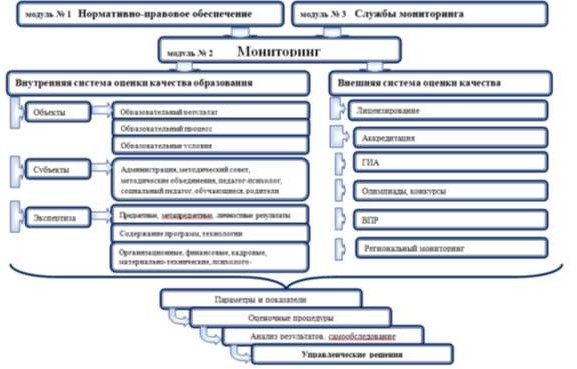 	По итогам оценки качества образования в 2023 году выявлено, что уровень метапредметных результатов соответствует среднему уровню, сформированность личностных результатов высокая.Условия дальнейшего развития качества подготовки обучающихся:контроль в рамках ВСОКО:за использованием педагогически обоснованных форм, средств, методов обучения и воспитания;за периодичностью дополнительного профессионального образования педагогических работников;за посещаемостью учащихся;за выполнением образовательных программ;за объективностью выставления отметок и своевременностью доведения текущей успеваемости учащихся до их родителей (законных представителей);уровня удовлетворенности образовательным процессом потребителя муниципальной услуги «Начальное общее, основное общее и среднее общее образование»;обеспечение права обучающегося на выбор формы получения образования и формы обучения после получения основного общего образования, на выбор факультативных (необязательных для данного уровня образования, профессии, специальности или направления подготовки) и элективных (избираемых в обязательном порядке) учебных предметов, курсов, дисциплин (модулей);дальнейшее развитие кадровых и материально-технических условий образовательного процесса;развитие сетевого взаимодействия и социального партнерства.                           Анализ показателей деятельности школы:Деятельность школы строится в соответствии с Федеральным законом Российской Федерации от 29 декабря 2012 г. № 273-ФЗ «Об образовании в Российской Федерации», нормативно-правовой базой, целевыми установками Минобрнауки РФ.Школа предоставляет доступное качественное образование.Качество обучения обеспечивается за счёт применения современных образовательных технологий, в т.ч. и ИКТ, вовлечение обучающихся в активное участие во Всероссийских дистанционных и школьных олимпиадах, викторинах, конкурсах.Повышается профессиональный уровень педагогического коллектива через курсы повышения квалификации, семинары, участие в конкурсах педагогического мастерства.Повышается информационная открытость ОО посредством отчёта о самообследовании, систематического пополнения официального сайта школы.В ходе анализа выявлены проблемы и определены следующие задачи:Систематически вести работу по ликвидации пробелов в знаниях учащихся.Продолжать мониторинг результативности образовательного процесса.Продолжать работу по повышению качества обучения через внедрение в            учебный процесс современных образовательных технологий.Продолжать работу по совершенствование педагогического мастерства.                   Приоритетные направления работы школы в 2023 году: Задачи и приоритетные направления работы школы на 2022–2023 учебный год Цель – реализация современной модели образования, соответствующей принципам модернизации российского образования, современным потребностям общества и каждого обучающегося.   Задачи:                 1. Обеспечить реализацию прав каждого обучающегося на получение образования в соответствии с его потребностями и возможностями.                2. Обеспечить качество образования в соответствии с ФГОС на основе отбора соответствующих содержанию образования современных инновационных педагогических технологий.              3. Создать необходимые условия для обучения обучающихся с учетом их образовательного потенциала и способностей через организацию психолого-педагогического и методического сопровождения.             4. Обеспечить сопровождение учащихся с ОВЗ в процессе обучения через создание доступной среды обучения.              5. Содействовать повышению компетентности педагогов в свете требований новых правовых инструктивно-методических документов через систематизацию методической работы.              6. Совершенствовать систему мониторинга и диагностики успешности образования, уровня профессиональной компетентности и методической подготовки педагогов.               7. Совершенствовать воспитательную систему с помощью новых форм сотрудничества между субъектами воспитательного процесса с целью повышения активности и удовлетворённости жизнедеятельностью обучающихся, родителей и учителей.               8. Воспитать культуру здорового образа жизни, обеспечение индивидуального подхода, минимизирующего риски для здоровья в процессе обучения.                     Приоритетные направления работы школы в 2023-2024 учебном году Совершенствование содержания и технологий образования: -   Организация и осуществление образовательного процесса в соответствии с ФГОС.- Обеспечение преемственности всех уровней образования в школе на основе инновационных образовательных технологий, общих подходов к оценке качества, инструментов личностного развития и непрерывного образования.-  Разработка рабочих программ и материалов, обеспечивающих реализацию образования. - Организация работы с одаренными детьми.          2. Совершенствование системы дополнительного образования: -  Создание благоприятных условий для выявления, развития и поддержки одаренных детей, детей с особыми образовательными потребностями в различных областях интеллектуальной и творческой деятельности. - Повышение эффективности работы по развитию творческих способностей, интеллектуально-нравственных качеств обучающихся.-  Создание условий для самореализации, самообразования для профориентации обучающихся.-  Расширение освоения и использования разных форм организации обучения (экскурсии, практикумы, проектно-исследовательские работы.).           3. Формирование ценности здоровья и здорового образа жизни, поиск оптимальных здоровьесберегающих форм организации учебного процесса, создание безопасных условий жизнедеятельности участников образовательного процесса:  -  Совершенствование здоровьесберегающих условий образовательного процесса.   - Разработка и внедрение в образовательную практику системы мероприятий, сохраняющих здоровье школьников.  -  Работа по профилактике девиантных форм поведения и вредных привычек.           4. Повышение профессиональной компетентности и развитие инновационной деятельности педагогического коллектива как основы развития современной школы: -  Обновление проблемного поля научно-методической работы в школе.  - Увеличение числа педагогов, активно занимающихся научно-методической работой.  -  Формирование готовности педагогов к распространению профессионального опыта среди педагогического сообщества района; принимающих участие в профессиональных конкурсах.  - Внедрение эффективных механизмов организации непрерывного образования, повышения уровня профессионально-педагогической компетентности учителей. -  Совершенствование организационной, аналитической, прогнозирующей и творческой деятельности школьных методических объединений; системы самообразования, портфолио результатов деятельности педагогов.  -  Обеспечение повышения уровня педагогического мастерства учителей в области методики преподаваемого предмета.            5. Развитие системы управления школой:-  Обеспечение эффективного управления образовательным процессом и реализацией положений Программы развития. - Укрепление корпоративной культуры школы через формирование философии организации и выражения её в атрибутике и обновленной системе школьных традиций.-   Совершенствование организационной структуры школы. - Расширение участия родительской общественности в управлении школой. 6. Совершенствование открытой информационной образовательной среды школы: -Использование в урочной и внеурочной деятельности информационно коммуникационных технологий. -  Модернизация материально-технического обеспечения образовательного процесса.- Работа над использованием современных моделей информирования родительского сообщества о состоянии качества образовательной и материально-хозяйственной деятельности школы. Директор школы:	                                     М.П. БессмертнаяПоказателиПоказатели ОУОбеспеченность учащихся учебной литературой (%)100Количество компьютеров, применяемых в учебном процессе74Наличие библиотеки/информационно-библиотечного центраДаНаличие медиатекиДаВозможность пользования сетью Интернет учащимися (скоростной)ДаКол-во компьютеров, применяемых в управлении5Возможность пользования сетью Интернет педагогамиДаНаличие сайтаДа№ п/пСтупень, вид образовательной программыНаименование оборудованных учебных кабинетов, объектов для проведения практических занятий, объектов физической культуры и спорта с перечнем основного оборудования1.ООП НОШФизическая культураСпортивный зал. Футбольное поле; волейбольная площадка; полоса препятствий; прыжковая яма; беговая дорожка; гимнастический городок.Математика,Технология,Окружающий мирУчебно-лабораторное оборудование(мобильный класс) -1 шт. Библиотечный фонд. Печатные пособия. Цифровые образовательные ресурсы. Экранно- звуковые пособия. Технические средства обучения (средства ИКТ, учебно-практическое и учебно-лабораторноеоборудование). Модели. Натуральные объекты.2.ООП ООШ, СОШ«Точка Роста» ФизикаКабинет физики: Оборудование для цифровых лабораторий(физики, химии, биологии);Проектор; компьютер. Библиотечный фонд. Печатные пособия, экранно-звуковые пособия, цифровые образовательные ресурсы, технические средства обучения (средства ИКТ), оборудование дляпроведения лабораторных, практических идемонстрационных работ; наглядные пособия. Демонстрационный стол.«Точка Роста»Химия, биологияКабинет химии.Компьютер. Оборудование для цифровых лабораторий(физики, химии, биологии); Экран, проектор. Библиотечный фонд. Печатные пособия. Цифровые образовательные ресурсы. Экранно-звуковые пособия. Технические средства обучения (средства ИКТ). Учебно-практическое и учебно-лабораторное оборудование. Приборы, наборы посуды и лабораторных принадлежностей для химического эксперимента. Специализированные приборы и аппараты.Комплекты для лабораторных опытов и практическихзанятий. Модели. Натуральные объекты коллекции. Реактивы, Демонстрационный стол. шкаф вытяжной; стенды, наглядные пособия.ИнформатикаКабинеты информатики -1 шт. Библиотечный фонд. Печатные пособия. Цифровые образовательные ресурсы. Экранно- звуковые пособия. Технические средства обучения (средства ИКТ, учебно-практическое и учебно-лабораторноеоборудование). Модели. Натуральные объекты. Проектор; интерактивная доска, компьютеры – 11 шт.; документ-камера; принтер.Физическая культураСпортивный зал. Футбольное поле; волейбольная площадка; полоса препятствий; прыжковая яма; беговая дорожка; гимнастический городок.ОбразовательныепрограммыУченики с ОВЗУченики,	которыеобучаются по АООПОстальные детиООП	начальногообщего образования43156ООП	основногообщего образования64194ООП	среднегообщего образования008Всего107358Предметные областиУчебные предметы                                   КлассыКоличество часов в неделюКоличество часов в неделюКоличество часов в неделюКоличество часов в неделюВсегоПредметные областиУчебные предметы                                   КлассыI а, б (обновленный ФГОС НОО)II а, бIII а, бIV а, бВсегоОбязательная частьРусский язык и литературное чтениеРусский язык544434Русский язык и литературное чтениеЛитературное чтение444330Родной язык и литературное чтение на родном языке*Русский родной язык––1-2Родной язык и литературное чтение на родном языке*Литературное чтение на родном русском языке–––12Иностранный языкИностранный язык–22212Математика и информатикаМатематика 444432Обществознание и естествознаниеОкружающий мир222216Основы религиозных культур и светской этикиОсновы религиозных культур и светской этики–––12ИскусствоМузыка11118ИскусствоИзобразительное искусство11118Технология Технология 11118Физическая культураФизическая культура233322ИтогоИтого       20222323176Часть, формируемая участниками образовательных отношенийЧасть, формируемая участниками образовательных отношений11--4Русский язык/физическая культураРусский язык/физическая культура/11--4Максимально допустимая недельная нагрузка Максимально допустимая недельная нагрузка 21232323180Предметные областиУчебные предметы                                   КлассыКоличество часов в неделюКоличество часов в неделюКоличество часов в неделюКоличество часов в неделюКоличество часов в неделюКоличество часов в неделюВсегоПредметные областиУчебные предметы                                   Классы5а,б класс(обновленный ФГОС ООО)6а, б класс7а,б класс8а, б класс8а, б класс9а, б классВсегоОбязательная частьРусский язык и литератураРусский язык56433342Русский язык и литератураЛитература332223      26Родной язык и  родная литература* Русский родной язык114Родной язык и  родная литература* Русская родная литература12Иностранные языкиИностранный язык33333330Математика и информатикаМатематика 55----20Математика и информатикаАлгебра--333318Математика и информатикаГеометрия--222212Математика и информатикаИнформатика--11116Общественно-научные предметы История России.Всеобщая история22222220Общественно-научные предметы Обществознание-111118Общественно-научные предметы География11222216Естественно-научные предметыФизика--222314Естественно-научные предметыХимия---2228Естественно-научные предметыБиология11122214ОДНКНР***       1       14ИскусствоМузыка11111-8ИскусствоИзобразительное искусство111---6Технология Технология 22222118Физическая культура и ОБЖФизическая культура22222220Физическая культура и ОБЖОсновы безопасности жизнедеятельности---1114ИтогоИтого282829323233300Часть, формируемая участниками образовательных отношенийЧасть, формируемая участниками образовательных отношений112---8Математика/АлгебраМатематика/Алгебра11/1---6ИнформатикаИнформатика1---2Максимально допустимая недельная нагрузка Максимально допустимая недельная нагрузка 292931323233308Предметная областьУчебные предметыКол-во часовКол-во часовПредметная областьБазовый уровень10 класс11 классРусский языки литератураРусский язык*22Русский языки литератураЛитература*33Родной язык и родная литератураРодной язык1Родной язык и родная литератураРодная литература1Иностранные языкиИностранный язык*33Иностранные языкиОбщественные наукиИстория*22Общественные наукиОбщественные наукиГеография11Общественные наукиЭкономикаОбщественные наукиПравоОбщественные наукиОбществознание22Математика и информатика***Алгебра и начала анализа33Математика и информатика***Геометрия22Математика и информатика***Информатика22Естественные наукиФизика33Естественные наукиАстрономия*-1Естественные наукиХимия22Естественные наукиБиология21Физическая культура, экология и основы безопасности жизнедеятельностиФизическая культура*33Физическая культура, экология и основы безопасности жизнедеятельностиЭкологияФизическая культура, экология и основы безопасности жизнедеятельностиОсновы безопасности жизнедеятельности*11Индивидуальный проект*11Курсы по выборуЭлективные курсы Курсы по выбору«Написание эссе»1Курсы по выбору«Этика делового общения»1Курсы по выборуФакультативные курсыИтого34 34Предметные областиУчебные предметы                                   КлассыКоличество часов в неделюКоличество часов в неделюВсегоПредметные областиУчебные предметы                                   КлассыIVI– IVкласс-комплектIIIII- III- класс-комплектВсегоОбязательная частьРусский язык и литературное чтениеРусский язык5/449/8Русский язык и литературное чтениеЛитературное чтение4/348/7Родной язык и литературное чтение на родном языке*Русский родной язык                    -0/11Родной язык и литературное чтение на родном языке*Литературное чтение на родном русском языке0/1-1Иностранный языкИностранный язык0/224Математика и информатикаМатематика 448Обществознание и естествознаниеОкружающий мир224Основы религиозных культур и светской этикиОсновы религиозных культур и светской этики0/1-0/1ИскусствоМузыка112ИскусствоИзобразительное искусство112Технология Технология 112Физическая культураФизическая культура2/335/6ИтогоИтого20/2322/2346Часть, формируемая участниками образовательных отношенийЧасть, формируемая участниками образовательных отношений1/01/02Физическая культураФизическая культура1/01Русский языкРусский язык1/01Максимально допустимая недельная нагрузка Максимально допустимая недельная нагрузка 21/2323/2346Предметные областиУчебные предметы                                   КлассыКоличество часов в неделюКоличество часов в неделюВсегоПредметные областиУчебные предметы                                   Классы I- III  класс-комплект I- III  класс-комплектВсегоОбязательная частьРусский язык и литературное чтениеРусский язык5/45/4Русский язык и литературное чтениеЛитературное чтение44Родной язык и литературное чтение на родном языке*Русский родной язык0/11Родной язык и литературное чтение на родном языке*Литературное чтение на родном русском языке--Иностранный языкИностранный язык0/22Математика и информатикаМатематика 44Обществознание и естествознаниеОкружающий мир22Основы религиозных культур и светской этикиОсновы религиозных культур и светской этики--ИскусствоМузыка11ИскусствоИзобразительное искусство11Технология Технология 11Физическая культураФизическая культура2/32/3ИтогоИтого20/2323Часть, формируемая участниками образовательных отношенийЧасть, формируемая участниками образовательных отношений1/01Физическая культураФизическая культура1/01Максимально допустимая недельная нагрузка Максимально допустимая недельная нагрузка 21/2323КлассыНаправления1а1б2а2б3а3б4 а4 бВсегоЗанятия, направленные на удовлетворение интересов и потребностей обучающихся в творческом и физическом развитии, помощь в самореализации, раскрытии и развитии способностей и талантов;21112111     10 Занятия, связанные с реализацией особых интеллектуальных и социокультурных потребностей обучающихся;2323133320Занятия по формированию функциональной грамотности обучающихся;111111118Занятия, направленные на удовлетворение профориентационных интересов и потребностей обучающихся111111118Информационно-просветительские занятия патриотической, нравственной и экологической направленности «Разговоры о важном»;111111118Занятия, направленные на удовлетворение социальных интересов и потребностей обучающихся, на педагогическое сопровождение деятельности социально ориентированных ученических сообществ, детских общественных объединений, органов ученического самоуправления, на организацию совместно с обучающимися комплекса мероприятий воспитательной направленности.111111118Итого8878788862КлассыНаправленияI - IVII -IIIВсегоЗанятия, направленные на удовлетворение интересов и потребностей обучающихся в творческом и физическом развитии, помощь в самореализации, раскрытии и развитии способностей и талантов;11Занятия, связанные с реализацией особых интеллектуальных и социокультурных потребностей обучающихся;224Занятия по формированию функциональной грамотности обучающихся;112Занятия, направленные на удовлетворение профориентационных интересов и потребностей обучающихся112Информационно-просветительские занятия патриотической, нравственной и экологической направленности «Разговоры о важном»;112Занятия, направленные на удовлетворение социальных интересов и потребностей обучающихся, на педагогическое сопровождение деятельности социально ориентированных ученических сообществ, детских общественных объединений, органов ученического самоуправления, на организацию совместно с обучающимися комплекса мероприятий воспитательной направленности.11Итого6612КлассыНаправленияI -IIIВсегоЗанятия, направленные на удовлетворение интересов и потребностей обучающихся в творческом и физическом развитии, помощь в самореализации, раскрытии и развитии способностей и талантов;11Занятия, связанные с реализацией особых интеллектуальных и социокультурных потребностей обучающихся11Занятия по формированию функциональной грамотности обучающихся;11Занятия, направленные на удовлетворение профориентационных интересов и потребностей обучающихся;11Информационно-просветительские занятия патриотической, нравственной и экологической направленности «Разговоры о важном»;11Занятия, направленные на удовлетворение социальных интересов и потребностей обучающихся, на педагогическое сопровождение деятельности социально ориентированных ученических сообществ, детских общественных объединений, органов ученического самоуправления, на организацию совместно с обучающимися комплекса мероприятий воспитательной направленности.11Итого66КлассыНаправления5а5б6а6б7а7б8а8б9а9бВсегоЗанятия, направленные на удовлетворение интересов и потребностей обучающихся в творческом и физическом развитии, помощь в самореализации, раскрытии и развитии способностей и талантов;1111111111     10 Занятия, связанные с реализацией особых интеллектуальных и социокультурных потребностей обучающихся;321232333325Занятия по формированию функциональной грамотности обучающихся;111111111110Занятия, направленные на удовлетворение профориентационных интересов и потребностей обучающихся111111111110Информационно-просветительские занятия патриотической, нравственной и экологической направленности «Разговоры о важном»;111111111110Занятия, направленные на удовлетворение социальных интересов и потребностей обучающихся, на педагогическое сопровождение деятельности социально ориентированных ученических сообществ, детских общественных объединений, органов ученического самоуправления, на организацию совместно с обучающимися комплекса мероприятий воспитательной направленности.111111111110Итого876787888875КлассыНаправления1011ВсегоЗанятия, направленные на удовлетворение интересов и потребностей обучающихся в творческом и физическом развитии, помощь в самореализации, раскрытии и развитии способностей и талантов;11     2 Занятия, связанные с реализацией особых интеллектуальных и социокультурных потребностей обучающихся;336Занятия по формированию функциональной грамотности обучающихся;112Занятия, направленные на удовлетворение профориентационных интересов и потребностей обучающихся112Информационно-просветительские занятия патриотической, нравственной и экологической направленности «Разговоры о важном»;112Занятия, направленные на удовлетворение социальных интересов и потребностей обучающихся, на педагогическое сопровождение деятельности социально ориентированных ученических сообществ, детских общественных объединений, органов ученического самоуправления, на организацию совместно с обучающимися комплекса мероприятий воспитательной направленности.112Итого8816№П/ПнаправлениеНаименование кружкаКол-вочасовФ.И.О. учителяПреподаваемый предметКласс1.Туристско- краеведческое«Школьный музей Боевой Славы»2Бувайлова М.Ю.история5-112.Социально- гуманитарное«Азбука словесного искусства» 1Фокина С.И.филология2б2.Социально- гуманитарное«Азбука нравственности»1Галаганенко О.А.литература1а-1б2.Социально- гуманитарное«Путешествие в страну английского языка»1Попова  И.В.английский язык5-62.Социально- гуманитарное«Школьный сайт»1Бувайлова М.Ю.Информатика и ИКТ5-112.Социально- гуманитарное«Твоя безопасность»1Кузьменко Н.Ю.ОБЖ3а3Естественно-научное«Занимательная физика»2Бувайлова М.Ю.филология7-94.Искусство«Кружевоплетение»3Смачная Н.Л.технология8-94.Искусство«Сказка своими руками»3Смачная Н.Л.технология5-64.Искусство«Волшебный клубок»2Смачная Н.Л.технология6-74.Искусство«Мастерим вместе»1Смачная Н.Л.технология7-84.Искусство«Музыкальная шкатулка»1Черныш И.В.музыка4б4.Искусство«Почитаем-поиграем»1Коваленко И.А.литература4а4.Искусство«Ажурное выпиливание»1Котеко И.В.технология5-85.Физическая культура и спорт«Дорожная азбука»4Матчанова Е.А.ПДД5-75.Физическая культура и спорт«Шахматная страна»1Войценко Е.В.шахматы3б5.Физическая культура и спорт«Тропинки здоровья»1Лях З.И.физкультура2аВСЕГО: ВСЕГО: 17 кружков27чКол.чел.%Всего педагогических работников (количество человек)Всего педагогических работников (количество человек)Всего педагогических работников (количество человек)3333Укомплектованность штата педагогических работников (%)Укомплектованность штата педагогических работников (%)Укомплектованность штата педагогических работников (%)100100Из них внешних совместителейИз них внешних совместителейИз них внешних совместителей13Наличие вакансий (указать должности):Наличие вакансий (указать должности):Наличие вакансий (указать должности):00Образовательный	уровень педагогических работниковОбразовательный	уровень педагогических работниковс высшим образованием3191Образовательный	уровень педагогических работниковОбразовательный	уровень педагогических работниковСо средним профессиональным образованием29Образовательный	уровень педагогических работниковОбразовательный	уровень педагогических работниковс общим средним образованием00Прошли курсы повышения квалификации за последние 3 годаПрошли курсы повышения квалификации за последние 3 годаПрошли курсы повышения квалификации за последние 3 года33100Имеют	квалификационную категориюВсегоВсего33100Имеют	квалификационную категориюВысшуюВысшую1649Имеют	квалификационную категориюПервуюПервую824Имеют	квалификационную категориюСоответствие занимаемой должностиСоответствие занимаемой должности721Имеют	квалификационную категориюБез категорииБез категории26Кол-воПедагоги - психологи1Учителя - логопеды-Учителя - дефектологи-Социальные педагоги1КлассыВсего обуч-сяИз них успеваютИз них успеваютОкончили годОкончили годОкончили годОкончили годНе успеваютНе успеваютНе успеваютНе успевают Переведены условно Переведены условноКлассыВсего обуч-сяКол-во%С отметками «4» и «5»%С отметками  «5»%Из них н/аКол-во%Кол-во %%24138931537820003737343419512287160025254393910022561026000000Итого1231189649402520005454КлассыВсего обуч-сяИз них успеваютИз них успеваютОкончили годОкончили годОкончили годОкончили годНе успеваютНе успеваютНе успеваютНе успевают Переведены условно Переведены условноКлассыВсего обуч-сяКол-во%С отметками «4» и «5»%С отметками  «5»%Из них н/аКол-во%Кол-во %%53228888255160041341364740851124715007157157363597617260013138484185919480071571593232100103139000000Итого19517690442321110019101910КлассыВсего обуч-сяИз них успеваютИз них успеваютОкончили годОкончили годОкончили годОкончили годНе успеваютНе успеваютНе успеваютНе успевают Переведены условно Переведены условноКлассыВсего обуч-сяКол-во%С отметками «4» и «5»%С отметками  «5»%Из них н/аКол-во%Кол-во %%1099100444111000000118810033800000000Итого171710074116000000Предмет Сдавали всего человек Сколько обучающихся получили 100 баллов/ «5» Сколько обучающихся получили 90–98 баллов / «5» Средний балл/средняя оценкаРусский язык80056,25Математика (Б)5104Физика10043Информатика и ИКТ10046Математика (П)30044Обществознание20049Количество КТД по плануВыполненоНе выполнено12120Показатели оценки деятельности классных руководителейСодержание оценкиНормативно-правовое обеспечение воспитательного процессаПолностью регламентированы все стороны воспитательного процесса в классных коллективах. У каждого классного руководителя имеются локальные акты, обеспечивающие деятельность классных руководителейПланирование воспитательной деятельности в классном коллективеВоспитательная деятельность в каждом классе планируется на основе анализа воспитательной работы. У каждого классного руководителя имеется план воспитательной работы. У 100% имеются программы воспитательной работы.Анализ воспитательной деятельности в классном коллективеАнализ воспитательной деятельности в классных коллективах состоит   в   описании   осуществленной   деятельности   и ее результатов. Результаты педагогического анализа используются при планировании воспитательной работы на следующий период у 100% Уровень воспитанности учащихсяВо   всех   классах       осуществляется   диагностика уровня воспитанности учащихся.. Наблюдаются положительная динамика или стабильность. Уровень воспитанности определяется 1 раз в год. ).  В начальной школе большинство учащихся имеет хороший уровень воспитанности -42%, высокий – 28%, средний–  30%.   В средних классах большинство учащихся имеет хороший уровень воспитанности – 41%, высокий –23 %, средний –  33%, лишь 3% учащихся имеют низкий уровень воспитанности  В старших классах большинство учащихся имеет хороший уровень воспитанности – 43%, высокий–  21%, средний – 36%.Приобщение      к здоровому образу жизни. Экологическое воспитаниеАнализ участия детей в мероприятиях месячника безопасности; месячника   оборонно-массовой работы; спортивных соревнованиях; учебных эвакуациях на случай   пожара и других чрезвычайных ситуаций;    в    акциях    «Правила    дорожного движения»; спортивных соревнованиях, тематических классных часах ДатаМероприятиеУровеньДостижениеКлассКол-во учащихся, %Количество победителей и призеров,%01.09.2022Урок Знаний. ПДД.  Школьныйучастие1-11375 учащихся       100%01.09.2022Всероссийская акция, посвященная Дню знаний, в рамках комплекса акций в формате «Дни единых действий»Всероссийскийучастие2-1114 учащихся4%02.09.2022Акция «Эхо Бесланской печали.  Минута молчания.Школьный в ДКучастие8-958 человек15%3.09.22Мероприятия, посвященные Дню окончания Второй мировой войны.Школьныйучастие1-11375 учащихся       100%До 30.09.22Подключение Пушкинской картыШкольныйучастие7-1162 учащихся17%6.09-12.09 Областная широкомасштабная профилактическая акция «Внимание, дети»Областнойучастие1-11375 учащихся       100%9.09.2022Посвящение первоклассников в пешеходы «Шагающий автобус»Школьныйучастие1-е, 1042 учащихся  11%           11.09-16.09Областной  смотр-конкурс Безопасное колесо-2022»Областной1 место6а41%До15.09.22Экологический урок «Раздельный мусор»Школьныйучастие1-11341  учащихся 91%      До 15.09.22Социологическое исследование образа жизни школьников и студентов средних профессиональных учреждений, их мотивации и отношения к здоровому образу жизни.Всероссийскийучастие9-1115 человек4%12.09.2021Международный  День памяти жертв нацистов  «Без срока давности»Школьныйучастие1-11375 учащийся         100%14.09-16.12Онлайн-уроков финансовой грамотностиВсероссийский             участие6-1122.09.2022Районный конкурс творческих работ «Молодежь Азовского района против терроризма»Районныйучастие8бЕременко В.Хорошеньких И2 учащихся0,5%22.09.2022.Второе заседание молодежного парламента Азовского районаРайонныйучастие101 учащийся0,2%19-23.09.Всероссийская неделябезопасности дорожного движения Школьныйучастие1-7375 учащихся         100%4.10.22День защиты животныхШкольный         участие1-11375 человек	100%5.10.22Онлайн-концерт ко дню учителяШкольный         участие1-11375 человек	100%20.10.22Областной форум волонтеров « Молодая волна»Областнойучастие8.105 человек1%21.10.22Всероссийская акция «Мы вместе»Всероссийскийучастие1-11375 человек	100%20.10.22Открытый урок с  учащимися 10-11 классов   на тему: «Основы безопасности жизнедеятельности» (открытый урок ко Дню гражданской обороны РФ, показ видеоролика)Школьный         участие10-1118 человек            5%27.10.22Урок мужестваШкольный         участие10-1118 человек5 %            октябрьВсероссийский урок ЦифрыВсероссийскийучастие7-88 человек2%ноябрьМероприятия, посвященные Дню народного единствашкольныйучастие1-11366 человек	98%9.11.22Интеллектуальная игра  «Росквиз: Россия», интеллектуальная игра  приуроченная ко Дню народного единствашкольныйУчастие1 место-11.2 место -9а 3 место 9б 4 место-10 9-1120 человек5% ноябрь-декабрьОткрытые уроки «Проектория», направленные на раннюю профориентацию Всероссийскийучастие1-11367 человек	98%7.11-11.11Неделя дистанционного урока по финансовой грамотности  «Онлайн-уроки финансовой грамотности».  Всероссийскийучастие7-11248 человек66%ежемесячно«КИНОУРОКИ В ШКОЛАХ РОССИИ»Всероссийскийучастие1-11375 человек	100%октябрьФестиваль-конкурс хореографического искусства «В созвездии танцующей любви»МеждународныйЛауреаты 1 и 2 степени5б2 человека  0,5%2 человека  0,5%октябрьОбластные профилактические мероприятия «Безопасные  осенние дороги»Областнойучастие1-11375 человек	100%ноябрьЕдиный урок безопасности в сети ИнтернетВсероссийскийсертификаты5-912 человек3%ноябрьФестиваль –конкурс сценического искусства «Люблю тебя, мой край!»ВсероссийскийЛауреат 1 степени5б,7б3 человека0,8%3 человека0,8%14.11.2022Онлайн-опрос Разговоры о важном»Всероссийскийучастие9-1142 человека11%12.11-16.11 Всероссийский форум « Я выбираю ЮИД». г. Москва Участники форума-победители областного конкурса «Безопасное колесо 2022»Всероссийскийучастие6а4 человека1%ноябрьРисунки российским военнымВсероссийскийучастие2б7 человек2%18.11.2022 Акция, посвященная Дню памяти жертв ДТП "У каждой дороги своя история". ШкольныйУчастие ролик7-11145 человек39%                           22.11.2022Районный   конкурс   на   лучшую   работу по профилактике наркомании, формированию здорового образа жизни детей и молодежиРайонный  Благодарность Главы Азовского района9а 1 человек0,2%1 человек0,2%Кислина Н.22.11.-25.11Билет в будущее. Участие в тестеВсероссийскийучастие7-1029 человек8%23.11.2022Межмуниципальный образовательный форум «PR и социальные сети в новых реалиях»Межмуниципальныйучастие9-1110 человек3%27.11.2022Всероссийский флешмоб ко Дню матери Поблагодари маму!Всероссийскийучастие1-11375 человек  100%28.11.2022Межведомственная комплексная оперативно-профилактическая операция «Дети России – 2022»Всероссийскийучастие1-11273 человек73%24-27.11Акция «Цветы для мам»Онлайн-флешмоб «Мама глазами ребенка»Онлайн-флешмоб «Я маме многое хочу сказать»Конкурс историй «Мой герой – моя мама»Всероссийскийучастие1-1179 человек               21%24-27.11Всероссийский флешмоб ко Дню материВсероссийскийучастие1-114 человек    1%3.12.22День Неизвестного солдатаВсероссийскийучастие1-11176 человек                   57%3-9 декабряНеделя Воинской СлавыШкольныйучастие	1-11375 человек	100%3.12.22Международная декада инвалидовМеждународныйучастие	1-1117 человек                5%24.11-1.12Всероссийская акция «СТОП-ВИЧ-СПИД»Всероссийскийучастие1-11375 человек	100%12.12День КонституцииШкольныйучастие	1-11375 человек	100%10.12.21Открытый  урок Мужества «Герои Советского Союза 5-го гвардейского кавалерийского Будапештского Краснознаменного Донского казачьего корпуса»Всероссийскийучастие1-11143 человек	38%02.12.22Всероссийская акция  . Тест «История Великой Отечественной войны»Всероссийскийучастие8а,1023 человека                6%08.12.2022Урок мужества. Акция «Zа наших»Школьныйучастие8б24 человека                 7%12.12.2022Районный детский творческий конкурс «Готовим из продуктов «Сделано на Дону»РайонныйБлагодарность Главы Азовского района «Приз зрительских симпатий»4а16 человек                   4%16 человек                   4%9.12.2022Уроки Доброты, приуроченного к Международному дню инвалидов.Всероссийскийучастие1-11315 человек 84%9.12.2022Культурный марафон, посвященный  моде и технологиям. ТестированиеВсероссийскийучастие1-11146 детей 39%,39 педагогов и родителей9.12.2022Открытый Урок МужестваВсероссийскийучастие6а,6б,10,1148 человек 13%9.12.2022Митинг «Герои Отечества»Школьныйучастие7-856 человек 15%9.12.2022Всероссийский Единый урок «Права человека»Всероссийскийучастие9-1149 человек 13%9.12.2022Всероссийский форум «Школа Героя»Всероссийскийучастие8б24 человека 7%9.12.2022Областной форум «Молодежная команда страны»Областнойучастие101 человек    0,2%декабрьВсероссийская олимпиада по функциональной грамотностиВсероссийский1 место в РО2 место в РО3 место в РО1б1человек2 человека1 человек1%1человек2 человека1 человек1%19.12.2022Первенство Азовского района по волейболу в рамках акции «Спорт вместо наркотиков»Районный 2 место8,9,118 человек    2%8 человек    2%декабрьОбщекомандный зачет муниципального этапа Спартакиады Доа-2022 среди сельских поселений Азовского районаРайонный3 место11 2 человека     0,5%2 человека     0,5%декабрьОбластные профилактические мероприятия «Безопасные зимние дороги»Областнойучастие1-11374 человек     100%12.12.2022Всероссийская патриотическая акция в поддержку Вооруженных сил Российской Федерации «За армию! За Россию!»ВсероссийскийДиплом5б15 человек 4%27.12.2022Рождественская елка ГубернатораОбластнойучастие3б1 человек  0,2%декабрьМероприятия  в рамках акции «Читательская грамотность»: «Милосердие» ,«Умные. Умные собаки»Всероссийскийучастие5б5а15 человек    4%10  человек 3%декабрьМероприятия в рамках акции Финансовая грамотность»: «Способы оплаты», «Пицца с большой скидкой»Всероссийскийучастие5б5а15 человек    4%15 человек    4%декабрьВсероссийская онлайн-олимпиада Учи.ру «Безопасный интернет»  для 1-9 классовВсероссийскийучастие1б5 человек 1,3%09.01.2023Рождественская елка Главы районаРайонныйучастие4а2б2 человека     0,5%Декабрь-январьОбластное профилактическое мероприятие «Безопасные зимние дороги»Областнойучастие1-11267 человек 71%23.01.2023Первенство школы по настольному теннису в рамках месячника оборонно-массовой работыШкольный1место2 место3место9в116аДятлов ДмитрийИсаевас МихаилКоренной Тимофей0,8%3 человека 0,8 %Январь Районная акция «Подари тепло солдату»Районныйучастие1-11168 человек45%ЯнварьАкция «Помоги солдату»Поселениеучастие1-11136 человек 36%27.01.2023 Всероссийский урок «Без срока давности: Ленинград- непокоренный город»Всероссийскийучастие1-11375 человек 100%январьСоциальные ролики для учащихся и родителей «Пятиминутки безопасности»Всероссийскийучастие1-11375 человек 100%февральМероприятия, посвященные освобождению Азовского района и Ростовской области от немецко-фашистских захватчиков.Школьный участие1-11375 человек 100%15.02.2023Турнир памяти Гвардии старшего лейтенанта С.М. Белоусова, посвященный 80-летию Освобождения Ростовской области от немецко-фашистских захватчиков, Дню Защитника Отечества, Году атамана М.И. ПлатоваЗадонское  сельское поселение2 место8-916 человек 4%16 человек 4%16.02.2023Районные соревнования по баскетболу в зачет месячника оборонно-массовой работы, посвященных Дню Защитника ОтечестваРайонный2 место8,9,116 человек  2%6 человек  2%февральРегиональная акция «Народный кинопоказ»Областнойучастие1-11375 человек   100%17.02.2023 Круглого стола «Взаимодействие детских общественных объединений в ОО»Районныйучастие4а,8б,9а3 человека   0,8%17.02.2023Волонтерская помощь заседания Правления Ассоциации «Совет муниципальных образований Ростовской области»Районныйучастие9а-104 человека 1%февральВсероссийские онлайн-уроки финансовой грамотности Весенняя сессияВсероссийскийучастие6-11256 человек 68%февральДень памяти о россиянах, исполнявших свой служебный долг за пределами Отечества «По страницам той войны…». школьныйучастие1-11375 человек	100%20.02.2023Встреча «Живая память» с В.И.Бодровым, ветеран войны, член правления Совета ветеранов Афганистана Белокалитвенского района, кавалер ордена Красной Звезды, руководитель детско-молодежной организации «Витязь»школьныйучастие5-11120 человек  32%Февраль-майОбластной этап Акции Всероссийского движения «Сделаем вместе!» областнойучастие8-1017 человек     5%	                      февральДень памяти о россиянах, исполнявших свой служебный долг за пределами Отечества «По страницам той войны…»школьныйучастие1-11375 человек	100%7.02.2023Уборка территории возле Памятника Погибшему солдату. День освобождения Азовского района от немецко-фашистских захватчиковшкольныйучастие9а6  человек      2%	Январь -майОбластные экологические мероприятия по раздельному накоплению отходовшкольныйучастие1-11375 человек   100%мартПоздравление мам из мобилизованных семейпоселениеучастие9-1124 человек      6%мартВсероссийский тематически урок «Финансовая безопасность в сети Интернет»школьныйучастие8-1088 человек   23%мартПросмотр проектов «Профминутки»школьныйучастие1-4152 человека   41% мартОлимпиада «Защита прав потребителей»школьныйучастие8а 8б15 человек  4%13.03-7.04Дни правового просвещенияшкольныйучастие1-11375 человек   100%мартОбластная экологическая акция «День воды»школьныйучастие1-11375 человек   100%мартОбластная экологическая акция «День леса»школьныйучастие1-11375 человек   100%30.03.2023Областной чемпионат по чтению вслух «Страница 23»Школьный и районный2 место в районе6 участников8-111 человек      0,2%1 человек      0,2%мартПлетение защитных сеток для армии Россиишкольныйучастие1-11126 человек 34Февраль-мартОбластная акция «Без срока давности»Областная1-11 375 человек                   100%мартМероприятия экологической культуры подрастающего поколения в сфере раздельного накопления твердых коммунальных отходовшкольный1-11375 человек 100%            мартПрофориентационный опрос школьников 8-11 классовОбластнойучастие8-1164  человек 17%                     мартОбластная акция «Технологии-Искусство-Спорт»Областнойучастие1-1010 человек 3%Март-апрельОбластная экологическая акция «День птиц», ««День Земли»Школьныйучастие1-11375 человек 100%                     СубботникШкольныйучастие1-11375 человек 100%7.04.Акция
«Здоровье в порядке, спасибо зарядке!»Школьныйучастие1-11375 человек 100%апрельДень древонасажденияШкольныйучастие1-11375 человек 100%апрельДень космонавтики «Космос-это мы»Школьныйучастие1-11375 человек 100%апрельВолонтерская акция «Георгиевская ленточка»Школьныйучастие1-11375 человек 100%19.04.2023Всероссийского единого урока "урока «Без срока давности»" в  Ростовской области Школьныйучастие1-11206 учащихся 55%19.04.2023Кинофестиваль «Без срока давности»Школьныйучастие1-11206 учащихся 55%20.04.2023Марафон «Эко так просто» в рамках проекта «Эковолонтеры». Урок «Сортировка мусора»Школьныйучастие9-1041 учащихся11%апрель Районный конкурс сочинений о ВОВШкольныйучастие1-112 учащихся 0.5%	апрельОткрытые  онлайн-уроки, реализуемых с учетом опыта цикла открытых уроков «ПроеКТОриЯ» «Шоу профессий»Школьныйучастие1-11375 человек 100%Апрель-майОбластной молодежный форум «Молодая волна»Областнойучастие10 2 человека  0,5%2 человека  0,5%апрельСочинение о педагоге-ветеране в газету «Приазовье»Районныйучастие5б,7а1 человек 0,2%апрельНаграждение Главы Администрации Азовского района волонтеров за участие в организационных мероприятиях в ходе полготовки заседания Правления Ассоциации «Совет муниципальных образований Ростовской области»РайонныйБлагодарность9а,10Сапрыкин Н.Те Т.Сычева В.Ключникова Т.4 человека 1%4 человека 1%апрельОбластной всеобуч для детей на знание правил дорожного движенияШкольныйучастие1-11375 человек 100%21.04.2023Встреча членов рабочей группы Азовского района по обсуждению проблем против наркомании в подростково-молодежной среде.Школьныйучастие7-830 учащихся   8%апрельАкция «Сухой душ»Школьныйучастие5-11214 человека57%апрельВсероссийский «День Эколят»Всероссийскийучастие1-7268 учащихся 71%24.04 по 9.05Всероссийская акция «Георгиевская ленточка»Школьныйучастие1-11264 учащихся 70%апрель-май«Мотивирующие цифровые уроки» ко Дню Победы - 9 маяШкольныйучастие1б,2б,5б67учащихся 18%26/04/2023Урок Мужества «Трагедия Чернобыльской АЭС»Школьныйучастие9а 9б30 учащихся 8%03.05.2023Смотр строя и песниШкольныйучастие1-11375 учащихся	100%14.05.2023Обучение по программам «Основы здорового питания» Всероссийскийучастие1-11104 учащихся 28%	04.05.2023Митинг, посвященный 78-летию
со Дня Победы в Великой Отечественной войне,
«Бессмертный полкШкольныйучастие1а,2б,6а7б,8б,9а203 учащихся 54%	1.05.-9.05Всероссийской акции «Наследники Победы»Всероссийскийучастие1-11375 учащихся	100%майМотивирующие цифровые урокиОбластнойучастие1-11375 учащихся	100%03.05.2023Всероссийская акция «Письмо солдату»Всероссийскийучастие1-11375 учащихся	100%05.05.2023Акция  «Память»(уборка территории памятников погибшим воинам).Школьныйучастие7б5 учащихся	1,3%05.05.2023Эссе в рамках проекта «Разговоры о важном»Всероссийскийучастие9-115 учащихся	1,3%15.05-19.05Декада «Жизнь без наркотиков» Областнойучастие1-11375 учащихся	100%13.05.2023Турнир Памяти В.В. ШевченкоПоселение1 место8,98 учащихся 2%8 учащихся 2%Май 2023Первенство школы по волейболушкольный1место2место3 место8-1156 учащихся 15%Апрель -май Проект «Сдай макулатуру-спаси дерево»школьный1место       6а2место      9б 3 место      2б1-11375 учащихся100%16.05.2023Гуманитарная помощь солдатам СВОШкольныйучастие1-1187 учащихся  23%17.05.2023Внеклассное мероприятие «Донская земля-территория без экстремизма»Школьныйучастие8а,8б,1056 учащихся 15%15-19.05Областной форум Молодая Волна Движение ПервыхОбластнойучастие102 человека 0,5%5.05.2023Анкетирование по проекту«Без срока давности»Областнойучастие26 учителей34 учащихся60 человек	16%майУборка территории у памятника погибших солдат в хутор ПобедаШкольный участие8а класс  5 человек          1,3%   18.05.2023 20.05.2023Онлайн-уроки   «Проектория».  Выпуск «Шоу профессий» «Нить разговора»Всероссийскийучастие7,8,10 классы32 человека		8%16.05 по 12.06Областная широкомасштабная профилактическая акция «Внимание, дети!»Областнойучастие1-11 классы375 человек      100%12.06.2022День РоссииРайонныйучастие1-11265 человек 70%                  НаименованиеорганаФункцииАдминистрация Азовского районаутверждение Устава, внесения изменений и дополнений к нему;согласование, назначение и освобождение от должности руководителя Учреждения;установление порядка реорганизации и ликвидации Учреждения;выдача разрешения на право предоставления платных образовательных услуг;определение порядка составления и утверждения отчёта о результатах деятельности Учреждения и об использовании закреплённого за ним имущества, находящегося в муниципальной собственности, в соответствии с общими требованиями, установленными Министерством финансов РоссийскойФедерации;установление порядка определения платы для физических и юридических лиц за услуги (работы), относящиеся к основным видам деятельности Учреждения, оказываемые им сверх установленного муниципального задания, а также в случаях, определённых федеральными законами, в пределах установленного муниципального задания;принятие решения об изменении типа Учреждения;принятие решения о реорганизации и ликвидации Учреждения.Администрация Задонского сельского поселенияорганизация благоустройства школьной территории;оказание содействия и помощи семьям, оказавшимся в трудной жизненной ситуации;организация и проведения общих мероприятийРайонный отдел образованиявыполняет функции и полномочия Учредителя Учрежденияпри его создании, реорганизации, изменении типа и ликвидации по согласованию с главой Азовского района;назначает руководителя Учреждения и прекращает его полномочия по согласованию с главой Азовского района;заключает и прекращает трудовой договор с руководителем Учреждения по согласованию с главой Азовского района;формирует и утверждает муниципальное задание на оказание муниципальных услуг (выполнение работ) юридическим ифизическим лицам в соответствии с настоящим Уставом, основными видами его деятельности (далее - муниципальное задание);осуществляет финансовое обеспечение выполнения муниципального задания;определяет порядок составления и ведения плана финансово- хозяйственной деятельности Учреждения в соответствии стребованиями, установленными Министерством финансов Российской Федерации;осуществляет контроль над деятельностью Учреждения в соответствии с законодательством Российской Федерации, законодательством Ростовской области;осуществляет иные функции и полномочия, установленные федеральными законами, нормативными правовыми актамиПрезидента Российской Федерации и Правительства Российской Федерации, законами Ростовской области и иными нормативными правовыми актами Ростовской области и администрации Азовского района.Организация работы районной межведомственной психолого-медико-педагогической комиссииОтдел молодежи районной администрацииКоординирует работу по выполнению районной целевой программы «Молодежь Азовского района» и других программ, нацеленных на социальную поддержку молодежи. Организуетработу по профилактике негативных явлений в молодежной среде, гражданско-патриотическому воспитанию молодежи, эстетическому, интеллектуальному и физическому развитию детей и молодежи. Содействует в решении социально-экономических проблем молодежи, оказывает поддержку детским и молодежным общественным объединениям.МБОУ ДОД ДЮСШ Азовского района-взаимное содействие оздоровлению детей и подростков;-пропаганда здорового образа жизни;- воспитание и развитие детей средствами физкультуры и спорта.Комиссия по делам несовершеннолетних и защите ихправ Азовского районаПрофилактика правонарушений среди несовершеннолетних обучающихся, жестокого обращения с детьми, индивидуальная профилактическая работа с асоциальными семьями.Отдел опеки и Попечительства администрации Азовского районаСоциальное сопровождение семей и обучающихся из опекаемых и приемных семей, осуществление полномочий по опеке и попечительству над несовершеннолетними.Муниципальное бюджетноеучреждение Центр психолого-педагогической, медицинской и социальной помощи«Доверие» Азовского районаОказание психолого-педагогической и медико-социальной помощи детям, семьям, сопровождение образовательных учреждений Азовского района на бесплатной основе;- психолого-педагогическую диагностику детей, педагогического персонала;-психолого-педагогическое консультирование участников образовательного процесса;-определение образовательного маршрута детям, имеющим особые образовательные потребности на ПМПК;-проведение мероприятий направленных на профилактику различных проблем в развитии ребенка.УчрежденияздравоохраненияПроведение совместной работы в системе «врач-воспитатель- родитель» по профилактике заболеваний, пропаганде здоровогообраза жизни Осуществление контроля за выполнением в ОУ санитарно-эпидемиологического режима, организацией питания,выполнением закаливающих мероприятий.Азовский филиал ГБУ РО «наркологический диспансер»-пропаганда здорового образа жизни,-профилактика употребления ПАВ;-оказание консультативно-методической помощи.ОГИБДД ОМВДРоссии по Ростовской областиПрофилактика и предупреждение детского дорожно – транспортного травматизма и формирование у детей навыков осознанного безопасного поведения, повышение ответственностиродителей за соблюдением детьми правил дорожного движения.МБУК МЦБ х. ПобедаСоздание единой системы работы по приобщению ребенка к книге, воспитанию будущего читателя Приобщение детей к культуре чтения детской литературы, знакомство с творчеством детских писателей. Создание у ребенка целостного представления обокружающем мире, развитие познавательной мотивации.МБУК СДК х. Победа- сохранение развитие традиционной народной культуры;-организация досуга и отдыха населения;- проведение культурно-массовых мероприятий;- поддержка художественного любительского творчестваМБДОУ  №43«Аленький цветочек»Обеспечение преемственности в воспитании и обучении детей. Выстраивание системы взаимодействия детского сада, школы, семьи и общественности, направленной на повышение качестваобразования и воспитания детей, их социальную защиту.МБУ ДО Самарский Центр творчества Азовского районаОсуществление интегрированного подхода к эстетическому воспитанию и формированию художественно-творческих способностей в системе «ребенок-педагог-родитель». Совместная реализация районных целевых программ, поддержка талантливых учеников и педагогов, создание единого информационного ивоспитательного пространства села и района.МБУДО Детская школа искусств х. ПобедаАзовского районаВоспитание интереса к культуре и искусству, формированиехудожественного вкуса как основы создания эстетически развитой и заинтересованной личности, художественно-эстетическое,духовно-нравственное воспитание учащихся.2020/2021учебный год2021/2022учебный год2022/2023учебный годВсего выпускников2148ВысшееПрофессиональное  образование1(50%)8 (57%)2 (25%)Среднее профессиональное образование1 (50%)6 (43%)6 (75%)